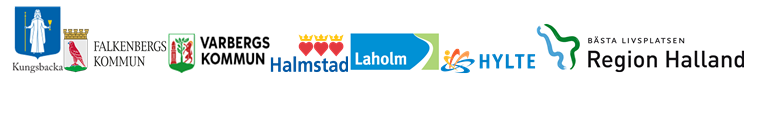 På Vårdgivarwebben för Trygg och effektiv utskrivning finns  Anvisning och Samverkansrutin för vård- och omsorgsplanering i öppenvården och utskrivningsplanering från slutenvården.Allmän information om LifecareLifecare är ett webbaserat IT-stöd för Samordnad planering mellan slutenvård, närsjukvård, psykiatrisk öppenvård och Hallands kommuner.Vårdenheter och medarbetaruppdragLifecare Samordnad planering är ett webbaserat system som bygger på att du som användare måste vara behörig genom ett medarbetaruppdrag för att kunna logga in och använda Lifecare. Medarbetaruppdragen är kopplade till vårdenheter och innehåller en inre sekretessgräns för att säkerställa patienternas säkerhet. Nedan beskrivs de olika begreppen.MedarbetaruppdragMedarbetaruppdraget styr vilken vårdenhet du är behörig att arbeta mot och vilka behörigheter du har inom det specifika medarbetaruppdraget. Ett medarbetaruppdrag är endast kopplat mot en vårdenhet.VårdenhetEn vårdenhet är en betäckning för en enhet som är ett inre sekretessområde. Detta innebär att information om patienter och meddelanden rörande patienter som har en tillhörighet inom en vårdenhet inte kan ses av personal som inte har ett medarbetaruppdrag att arbeta mot den vårdenheten. Som personal kan du ha flera medarbetaruppdrag för att kunna arbeta mot flera vårdenheter.AvdelningEn vårdenhet kan innehålla flera avdelningar. Du kan bara vara inloggad mot en avdelning åt gången.Lifecare har loggningsfunktion och detta sker av utsedd person på din enhet.Byte av uppdrag och avdelningFör att byta uppdrag eller avdelning så klickar du på nedåtpilen jämte ditt namn längst upp till höger. Då får du fram information om vilket uppdrag och vilken avdelning du för tillfället är inloggad mot. Du har även möjlighet att välja att byta uppdrag eller ändra avdelning samt att logga ut. 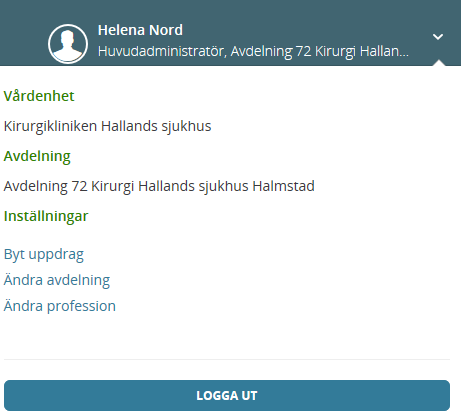 InloggningInloggningslänk till Lifecarehttps://regionhalland.service.tieto.com/Inloggning i LifecareInloggning kräver att du har ett SITHS-kort Skriv in din LegitimeringskodStäll in rätt profession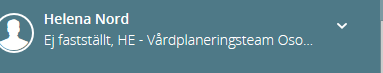 Första gången du som legitimerad personal loggar in i Lifecare är professionen okänd, det står ”Ej fastställt”. Du måste ställa in rätt profession. Det gör du genom att klicka på nedåtpilen jämte ditt namn längst upp till höger. Då får du fram information om vilket uppdrag och vilken avdelning du för tillfället är inloggad mot. Du väljer här att ändra profession och ställ sedan in korrekt profession i rullistan och klick på att ändra. Legitimerad personal måste tänka på att ställa in professionen på varje medarbetaruppdrag de loggar in med.Du som inte är legitimerad och ditt uppdrag är skapat direkt i Lifecare där står redan profession angivetVid utloggningNär du loggar ut från Lifecare ska du klicka på knappen Logga ut och stänga ner hela webbläsaren innan du tar ut ditt SITHS-kort ur kortläsaren eller den bärbara datorn.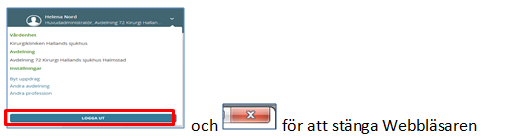 Utskrivningsplanering från slutenvårdMenysidan i Lifecare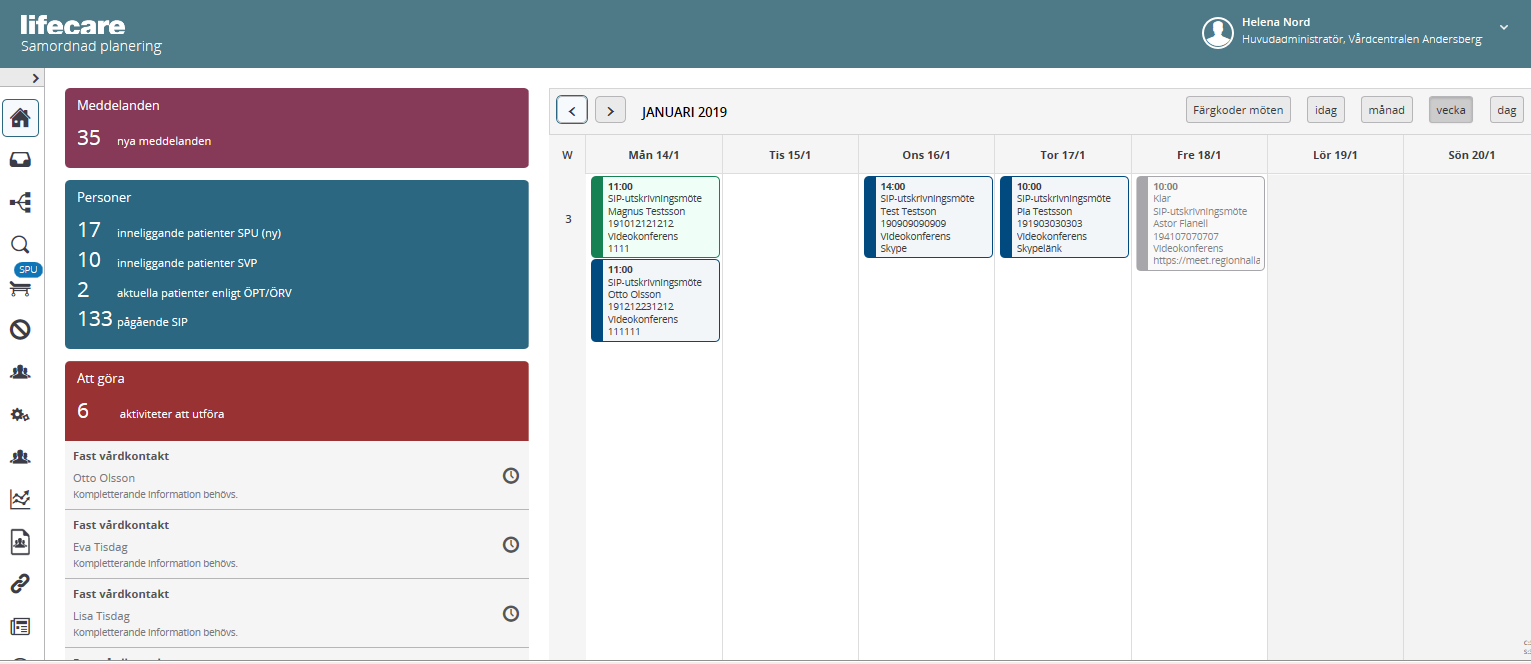 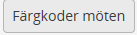 Symbolernas förklaringAntal symboler är beroende på din behörighet.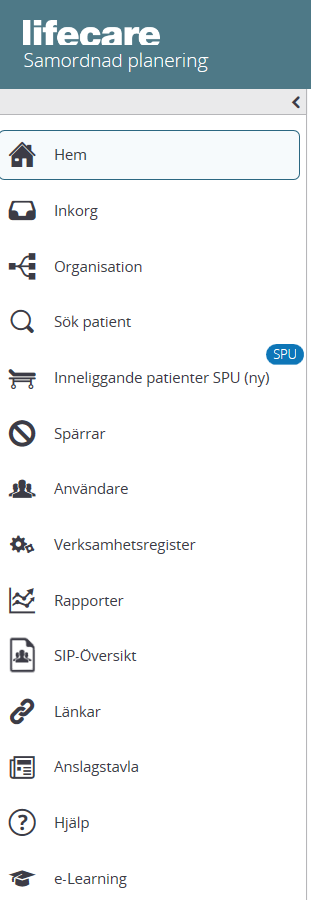 Kalendern: De inbokade mötena har olika färger (Knappen med förklaringar finns ovanför veckodagarna)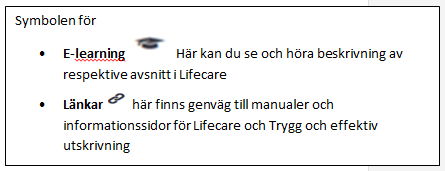 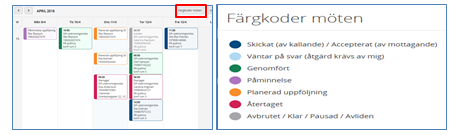 Fortsättning förklaring av Meny sidan:MeddelanderutanFinns det en siffra i denna ruta då finns det meddelande som kommit till enheten som ska kvitteras. PersonrutanAntal aktuella patienter i respektive process.  ”Att göra” rutaPåminnelse för att registrera fast vårdkontakt, antal patienter som saknar fast vårdkontakt visas här.Information om PatientPersonuppgifter: 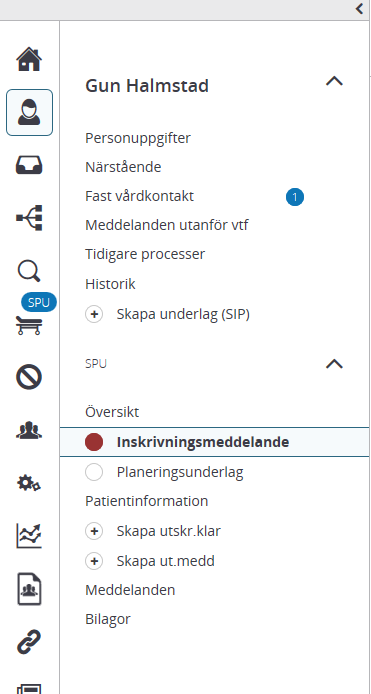 Patientens namn, personnr, adress kommuntillhörighet, vårdcentral där patienten är listad. Hämtas från befolkningsregistret.Kommunen registrerar enhetstillhörighet om patienten har insatser av dem.Psykiatrisk öppenvård registrerar om patienten är kopplad till dem. Det innebär att de enheter som är registrerade här kommer med som part när slutenvården skickar ett inskrivningsmeddelande.Närstående: Närståendes namn, adress och telefonnummerFast vårdkontakt:Närsjukvården/psykiatrisk öppenvård registrerar fast vårdkontakt. De registrerar också Fast läkarkontakt vb.Kommunen registrerar patientansvarig sjuksköterskaMeddelande utanför VTF (vårdtillfälle)Härifrån skickar man meddelanden utan att patienten är inskriven på sjukhuset. (ex. mellan kommun och vårdcentralen)Om patienten avlider eller man avbryter en vårdkedja kommer det också som ett meddelande utanför VTFTidigare processer:Här visas patientens tidigare vårdplaneringar. Genom att klicka på respektive kolumnrubrik kommer man till aktuellt meddelande. Historik:Man kan se ändringar i personuppgifter, vem som varit inloggad på patientenSkapa underlag (SIP):Används av närsjukvården/psykiatrisk öppenvård när de startar en SIP i hemmet VårdbegäranOm kommunsjuksköterskan skickat en vårdbegäran kan övriga parter se meddelandet på listan för inneliggande patienter och på patientens flöde. Kvittera inskrivningsmeddelandeKlicka på inkorgen eller meddelanderutan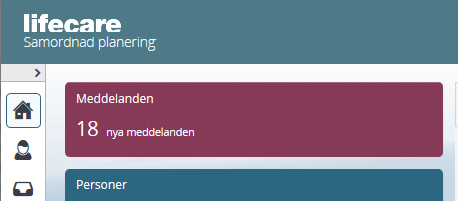 Listan för okvitterade meddelanden kommer upp 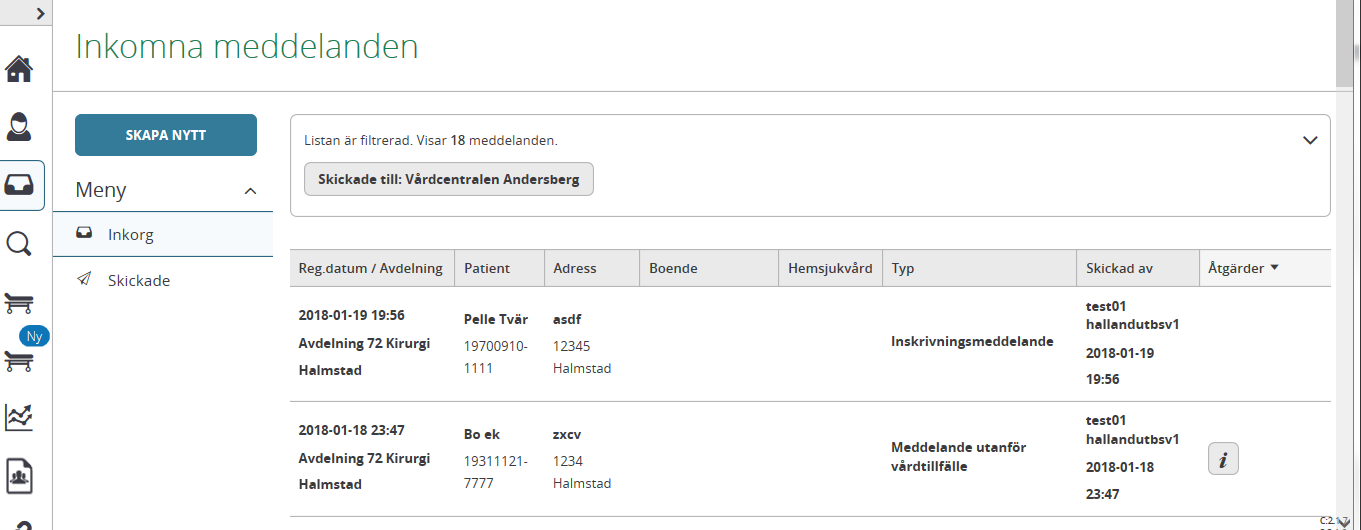 Klicka påmeddelandet ex. inskrivningsmeddelande 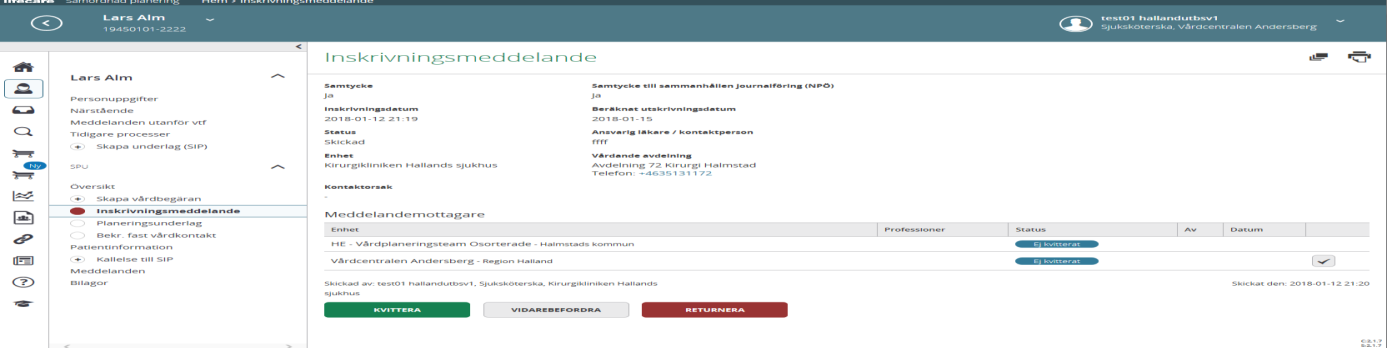 Inskrivningsmedelandet ska kvitterasTryck på ”KVITTERA” Besvara frågorna i planeringsunderlaget som automatiskt kommer upp när du klickar på kvittera knappen, därefter kan inskrivningsmeddelandet kvitterasBeräknat utskrivningsdatumMeddelandet om beräknat utskrivningsdatum kommer i ett uppdaterat inskrivnings-meddelande, som ska kvitteras.Varje gång slutenvården uppdaterar beräknat utskrivningsdatum kommer det ett nytt inskrivningsmeddelande i inkorgen.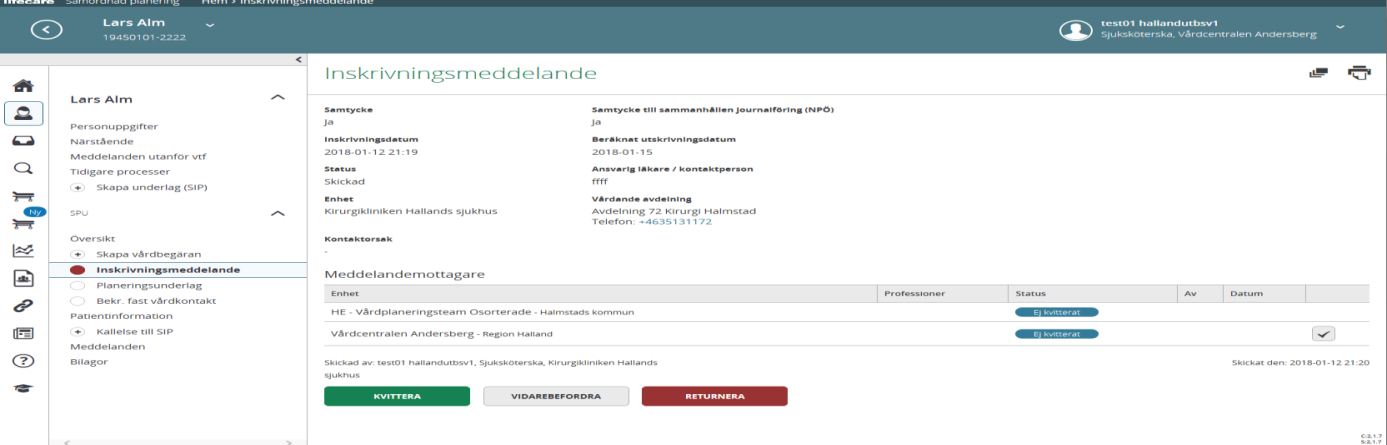 Inneliggande patienter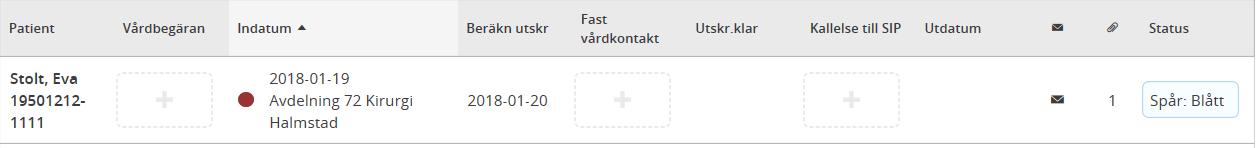 Inneliggandelistan är utformad på samma sätt för alla parter, + tecknet finns vid respektive funktion där enheten ska utföra en registrering. Bekräfta Fast vårdkontaktFast vårdkontakt ska utses i närsjukvården/psykiatrisk öppenvård för patienter som skrivs in i Lifecare. Utses i samband med att inskrivningsmeddelandet tas emot. Om patienten har en Fast vårdkontakt sedan tidigare ska den bekräftas i samband med att inskrivningsmeddelandet tas emot. Påminnelse att registrera Fastvårdkontakt visas på två sätt:1: På meny sidan, den röda rutan ”Att göra”  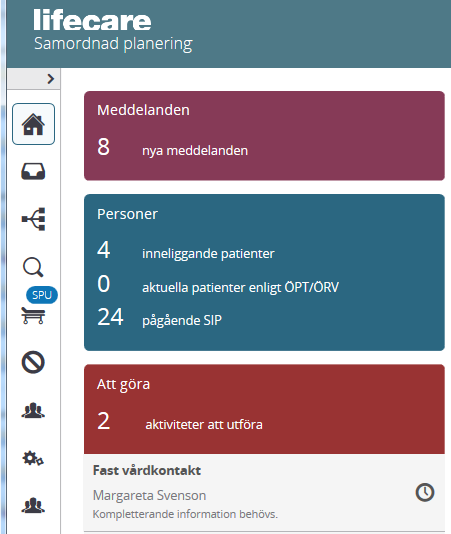 Klicka på patientens namn under Att göra rutan” Fyll i rutan som kommer upp ”Bekräfta fast vårdkontakt”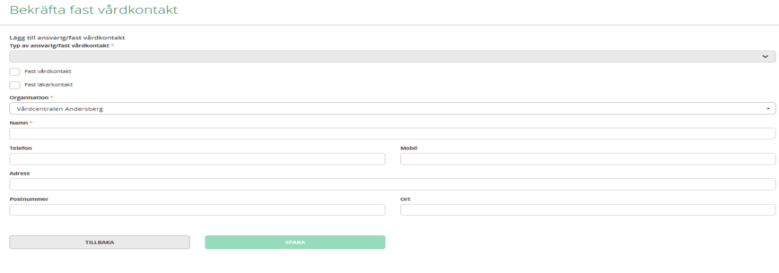 Registrera den fasta vårdkontakt/fast läkarkontakt: titel, namn och telefonnummer Tryck på ”SPARA”2: På patientens flöde, visas den röda bollen framför ”Bekräfta fast vårdkontakt”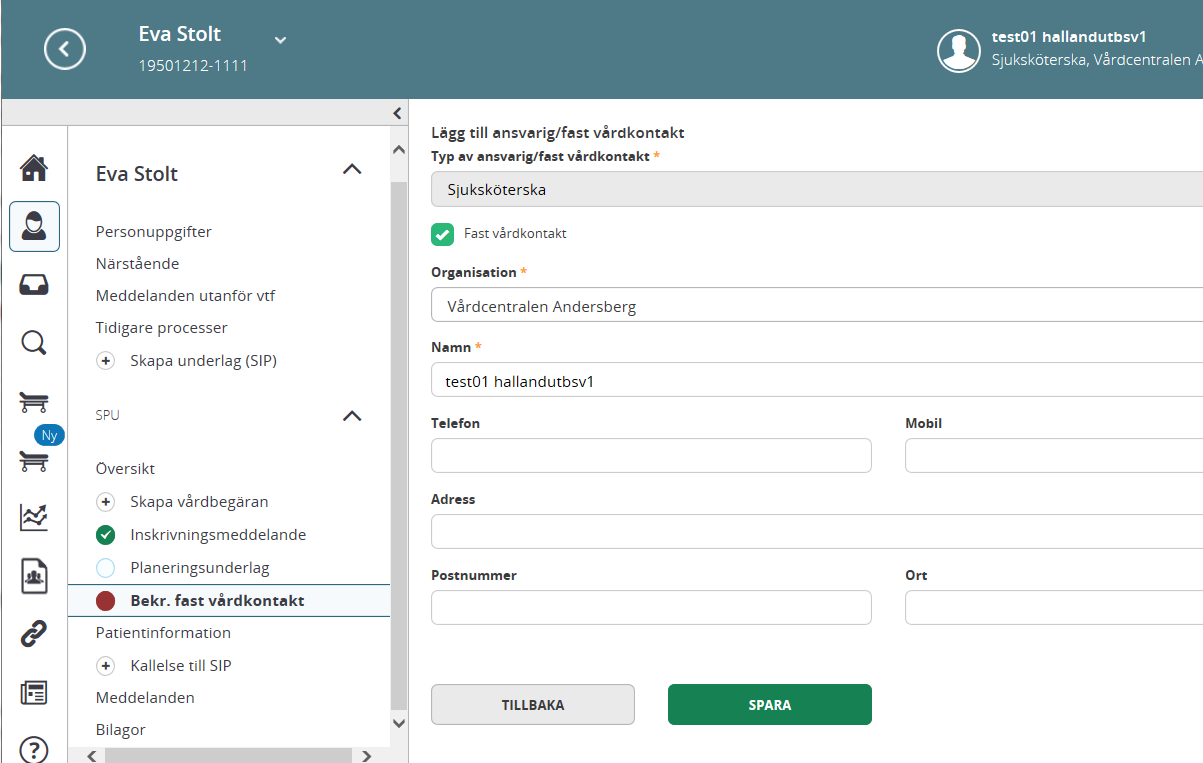 Klicka på knappen ”Bekräfta fast vårdkontakt”Fyll i rutan som kommer upp ”Bekräfta fast vårdkontakt”Bekräfta tidigare ”Fast vårdkontakt” Om det sedan tidigare finns en ”Fast vårdkontakt” måste denna bekräftas för det aktuella vårdtillfälletNär inskrivningsmeddelandet är kvitterat finns påminnelsen om fastvårdkontakt i ”Att göra” rutan och på patientflödet.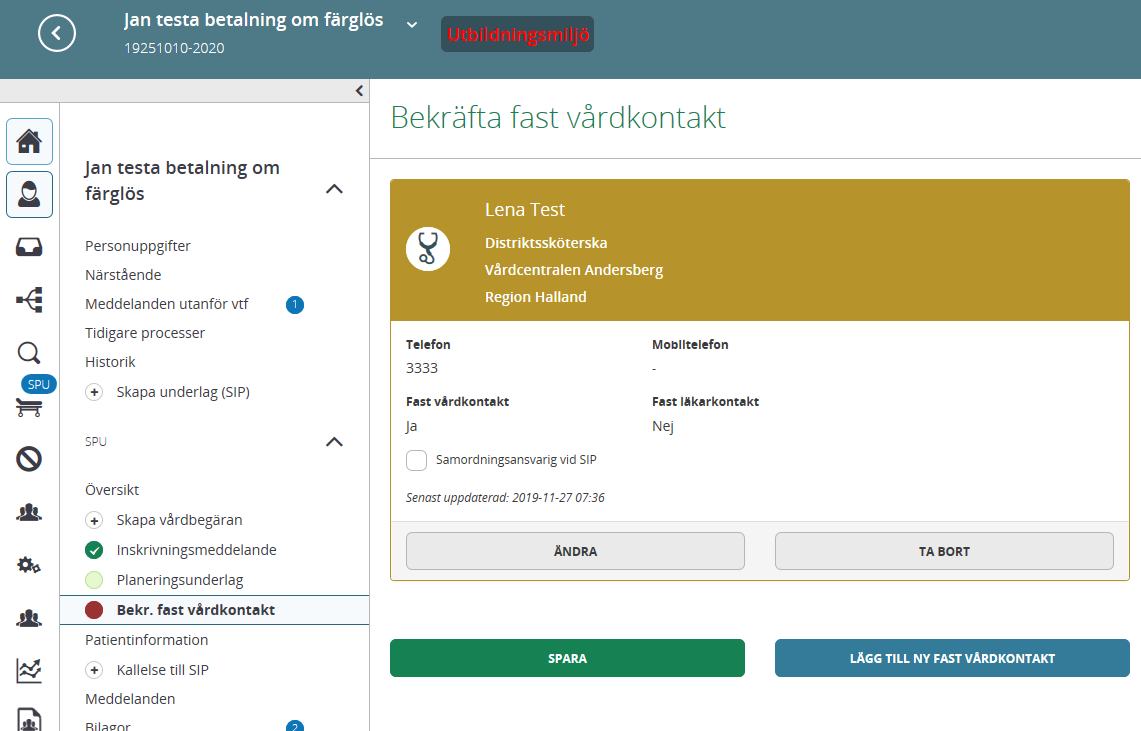 När man klickar på ”Bekräfta fast vårdkontakt” kommer bilden med angiven ”Fast vårdkontakt” upp. Om angiven ”Fast vårdkontakt ” är aktuell, Tryck på ”SPARA”Om ”Fast vårdkontakt” är felaktig Lägg upp en ny ”fast vårdkontakt”, markera i rutan för ”Samordningsansvarig vid SIP”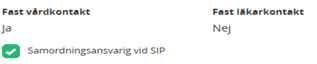 Tryck på ”SPARA”Ta bort den gamla ”Fasta vårdkontakten” genom att trycka på ”TA BORT”När den ”Fasta vårdkontakten” är bekräftad för det aktuella vårdtillfället, blir bollen grön.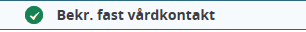 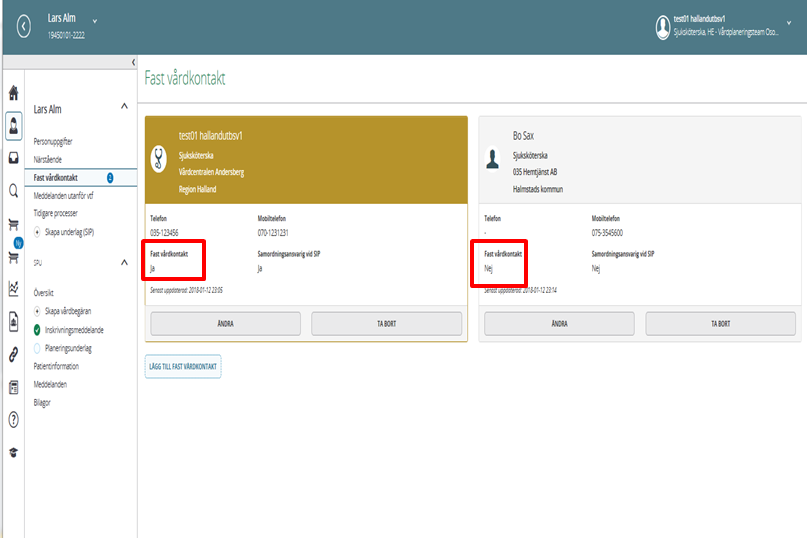 PlaneringsunderlagSlutenvården fyller i planeringsunderlaget, utfallet av svaren på frågorna genererar ett färgspår som är en vägledning i utskrivningsplaneringen.Planeringsunderlaget läses i Lifecare och färgspåret ses på patientens flöde eller i inneliggandelistan.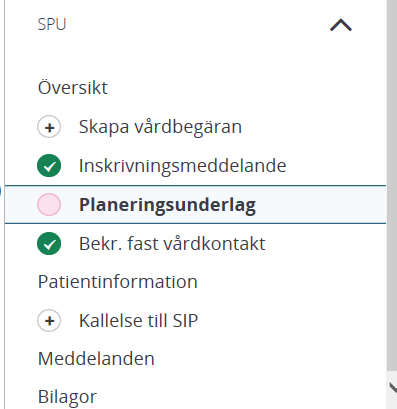 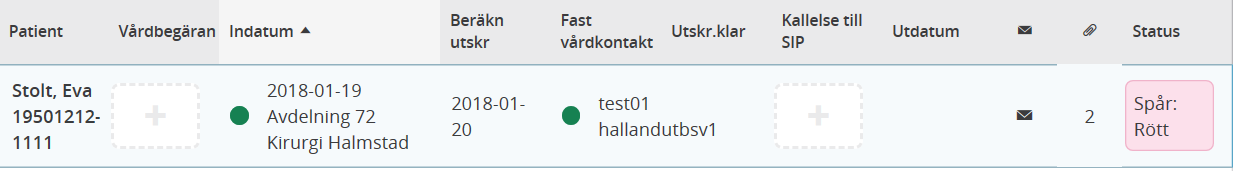 Färgspår i planeringsunderlaget: Blått spår = Utskrivningsplanering vid oförändrat behov av insatser efter utskrivning och som tidigare har insatser från kommunenGrönt spår = Utskrivningsplanering vid nytillkomna behov av insatser från socialtjänsten efter utskrivningGult spår = Utskrivningsplanering för patient med nytillkomna/förändrade behov av hälso-och sjukvårdsinsatser efter utskrivningRött spår = SIP innan utskrivning vid avancerade behov av hälso- och sjukvårdsinsatserOm slutenvården uppdaterar planeringsunderlaget kommer det som ett nytt meddelande i inkorgen för kvittens.Om kommunen, närsjukvården/psykiatrisk öppenvård gör en annan bedömning än utfallet från planeringsunderlaget, får dialog ske med kommunen kring val av färgspår.Vid  ändring av färgspåret sänder kommunen  ett ”generellt meddelande” till berörda parter om byte av färgspår.Om slutenvården skickar om planeringsunderlaget efter att kommunen gjort en ändring av spårfärgen och slutenvårdens nya planeringsunderlag blir ett högre färgspår då ändras spårfärgen till ett högre spår. Om slutenvårdens nya planeringsunderlag blir lägre då är det kommunens val som fortfarande gäller som ett ”övergripande färgspår”.Utskrivningsplanering vid blått grönt, gult eller rött spår För information om utskrivningsplaneringen av de olika färgspåren eller vid rött spår SIP innan utskrivningen, se ”Samverkansrutin för Vård-och omsorgsplanering i öppenvård och utskrivningsplanering från sluten hälso- och sjukvård”, se länk sid 3Vid blått o grönt färgspår är närsjukvården/psykiatrisk öppenvården ingen aktiv part i utskrivningsplaneringenKommunen återkopplar vid blått spår med ett generellt meddelande/telefon med information om datum och tid för hemgångKommunen återkopplar vid grönt o gult spår med ett generellt meddelande hur utskrivningsplaneringen ska genomföras, datum, tid och plats. Ev. bifogas videolänkVid gult färgspår Om kommunen i dialog med patienten bedömer vid utskrivningsplaneringen att det behövs en samordning av insatserna, SIP i hemmet, utöver den utskrivningsplanering som är genomförd, då skickar kommunen ett generellt meddelande eller ett meddelande utanför vårdtillfälle till närsjukvården/psykiatrisk öppenvård.Vid behov av samordning av insatserna skickar närsjukvården/psykiatrisk öppenvård en Kallelse till SIP , se fortsättnig avsnittet ”Kallelse till SIP”Kommunen säkerställer tekniken för att möjliggöra SIP i hemmet och har med sig telefon eller dator. Sker SIP på mottagning ska närsjukvården/psykiatrisk öppenvårdsmottagning säkerställa tekniken för patientens/närståendes delaktighet.  Vid rött spår se avsnittet ”Kallelse till SIPNärsjukvårdens/psykiatrisk öppenvård ansvar vid ”Gult spår”För patient som sedan innan är inskriven i hemsjukvården ta del av resultatet från utskrivningsplaneringen via ”Patientinformation” i LifecareOm kommunen i dialog med patienten bedömer vid utskrivningsplaneringen att det behövs en samordning av insatserna, SIP i hemmet, utöver den utskrivningsplanering som är genomförd, då skickar kommunen ett generellt meddelande/meddelande utanför vårdtillfälle till närsjukvården/psykiatrisk öppenvård. Kallelse till SIP i öppenvård ska då skickas innan utskrivning och mötet ska ske snarast, senast inom 5 dagar efter utskrivningen från slutenvården.  Generellt meddelandeFrån meddelande funktionen kan man:Skapa nya meddelanden Läsa skickade meddelanden från egen enhetPlocka fram sparade meddelanden som inte är skickadePlocka bort felaktiga meddelanden som ännu inte blivit kvitteradeBifoga bilagor ex ADL-status 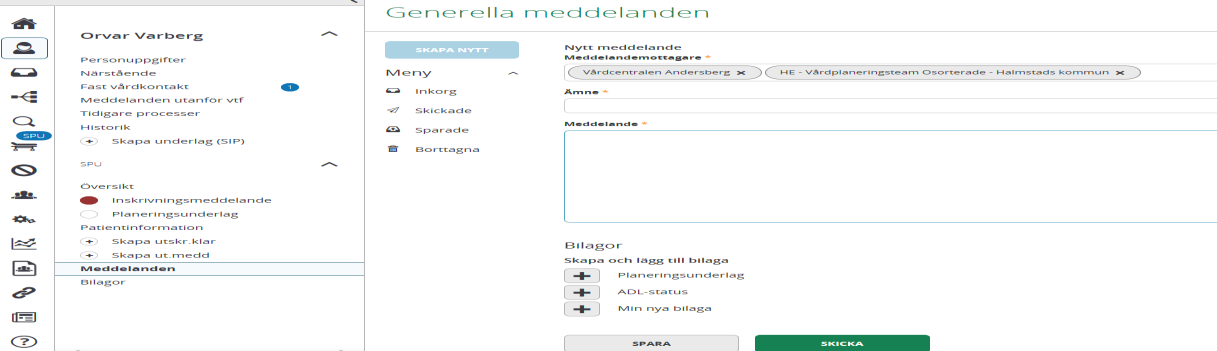 Skriva ett generellt meddelandeKlicka på knappen ”SKAPA NYTT”Välj mottagare (går endast att skicka till de som fått inskrivningsmeddelande) Skriv Ämne = Ange ämne för meddelandetSkriv meddelande till mottagarenTryck på ”SKICKA”HemgångsklarKriterierna för Hemgångsklar finns i vyn ”patientinformation” I dialog mellan slutenvården, kommunen, närsjukvården/psykiatrisk öppenvård se till att kriterierna för hemgångsklar är säkerställda/uppfyllda utifrån aktuella behov inför att patienten ska skrivas ut.Ansvarig part bockar av punkterna i Lifecare efterhand de blir avcheckade. Mer information om Hemgångsklar och kriterierna finns i ”Samverkansrutin för Vård-och omsorgsplanering i öppenvård och utskrivningsplanering från sluten hälso- och sjukvård”, se länk sid 3.Att läsa ” Checklistan hemgångsklar”Klicka på ”Patientinformation 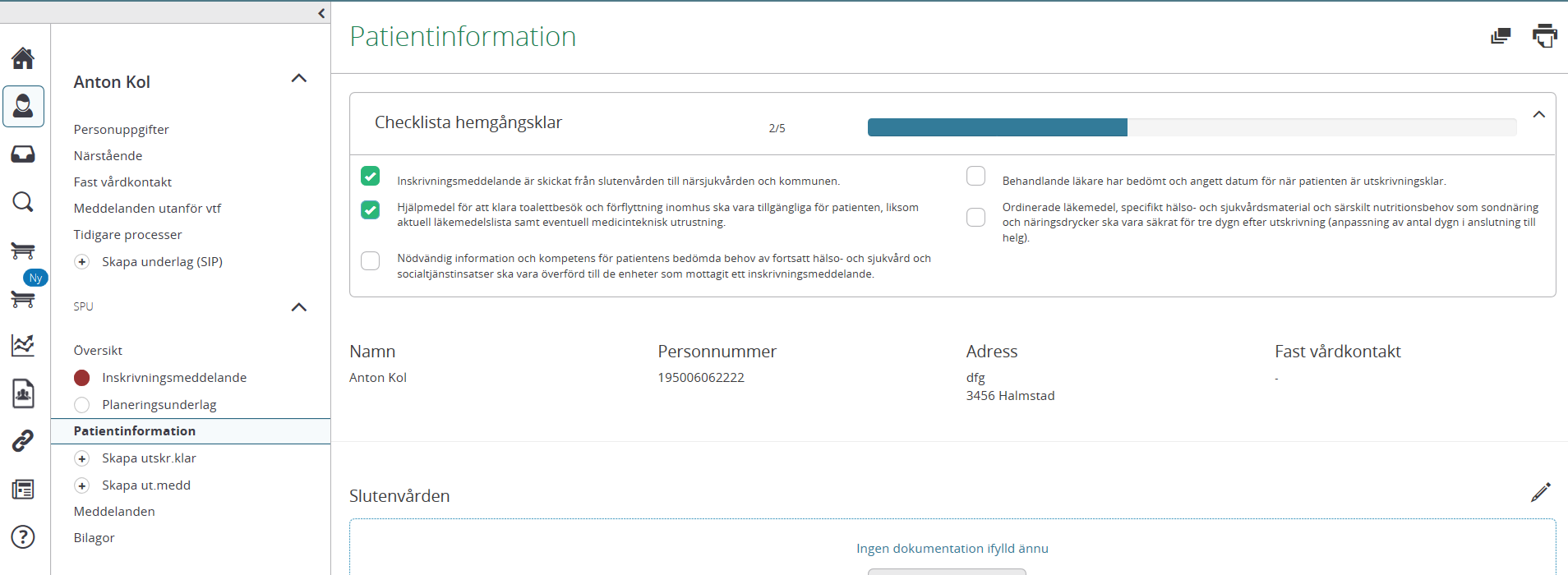 För att öppna checklistan för hemgångsklar klicka på pilenFör man musen över meningen så ser man av vem/när markeringen gjordes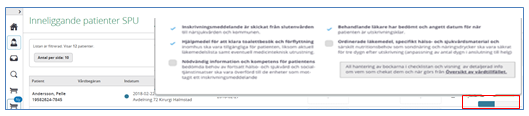 Kriterierna för hemgångsklar visas även på listan för inneliggande patienter För man musen över meningen så ser man av vem/när markeringen gjordesPatientinformationI funktionen patientinformation finns möjlighet för alla parter att dokumentera information som rör utskrivningsprocessen vid blått, grönt, gult och rött spår. se ”Samverkansrutin för Vård-och omsorgsplanering i öppenvård och utskrivningsplanering från sluten hälso- och sjukvård”, se länk sid 3Efter utskrivningsplaneringmötet/SIP mötet dokumenterar kommunen i ”patientinformation” resultatet av utskrivningsplaneringen, samt när insatser kan startas upp och hemgångsdatumNär det finns information av vikt för patienten i patientinformationen lämnar slutenvården ett utskivet exemplar i samband med utskrivning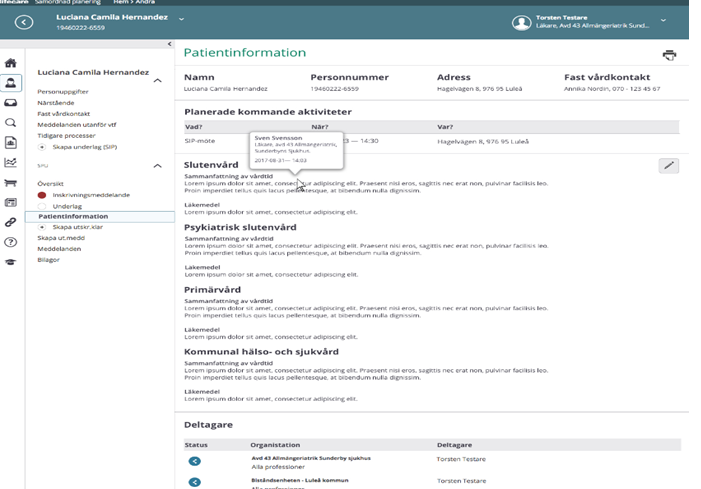 På inneliggandelistan visas datum i spalten Patientinfo då det finns något dokumenterat i patientinformation. När någon annan enhet skriver något nytt i patientinfo visas datumet med röd färg tills det är öppnat och läst.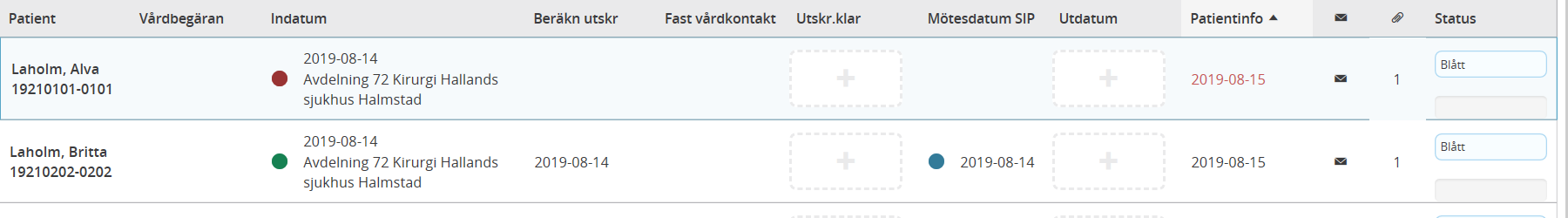 När patientinformation är öppnad visas dokumentationen med röd text. Om man klickar på knappen ”MARKERA SOM OLÄST” blir datumet på inneliggandelistan fortsatt röd färgat = oläst.När patientinformation stängs och man inte klickat på knappen ”MARKERA SOM OLÄST” blir datumet svart och kan inte göras oläst igen!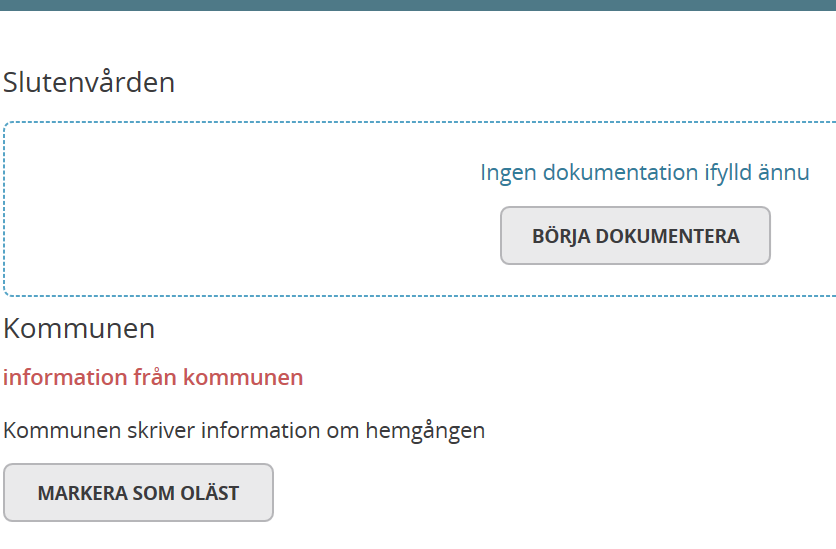 Utskrift av patientinformationSlutenvården ansvarar att skriva ut dokumentet ”patientinformation” och ge utskriften till patienten vid utskrivningsplanering av blått, grönt, gult eller rött spår.Kallelse till SIP (rött färgspår)Närsjukvården/ psykiatrisk öppenvården skickar kallelse till SIP Skapa kallelse till SIP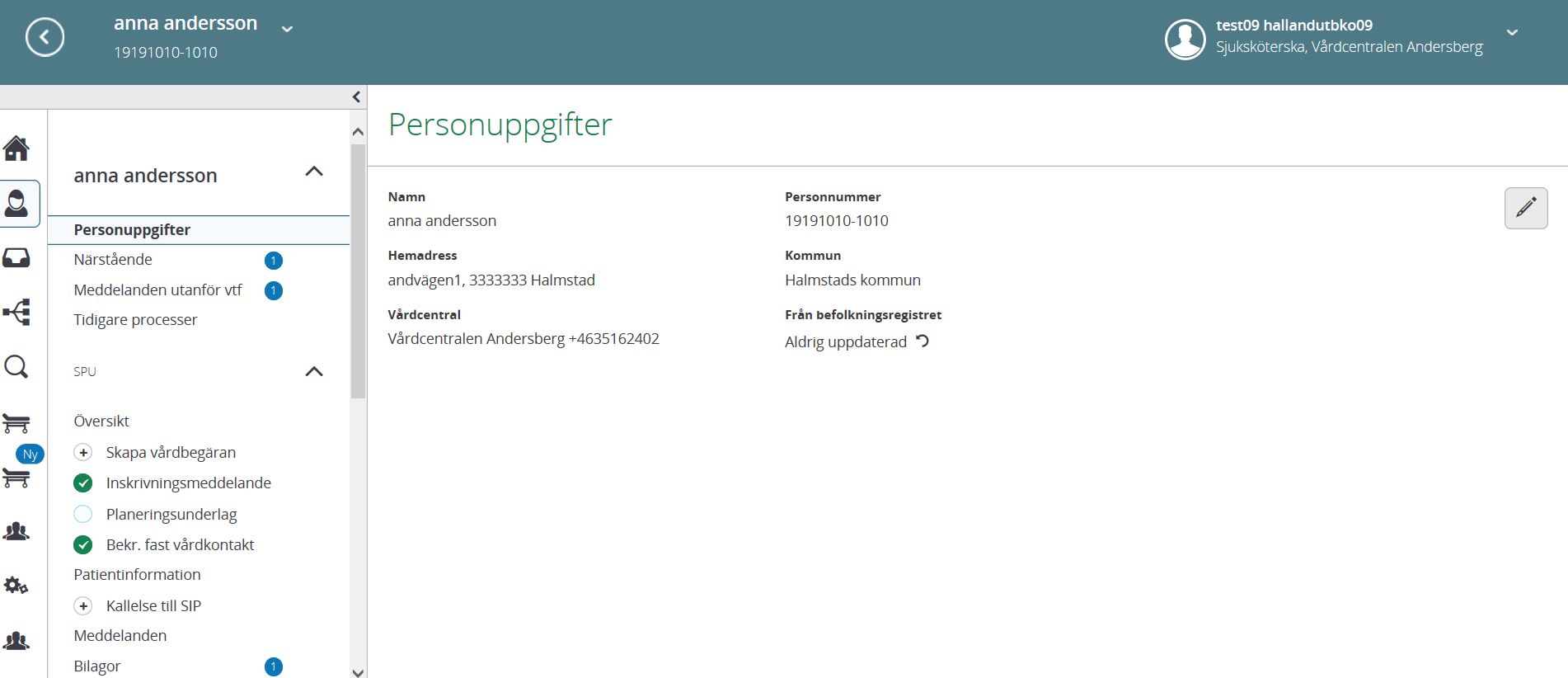 Klicka på ”Kallelse till SIP”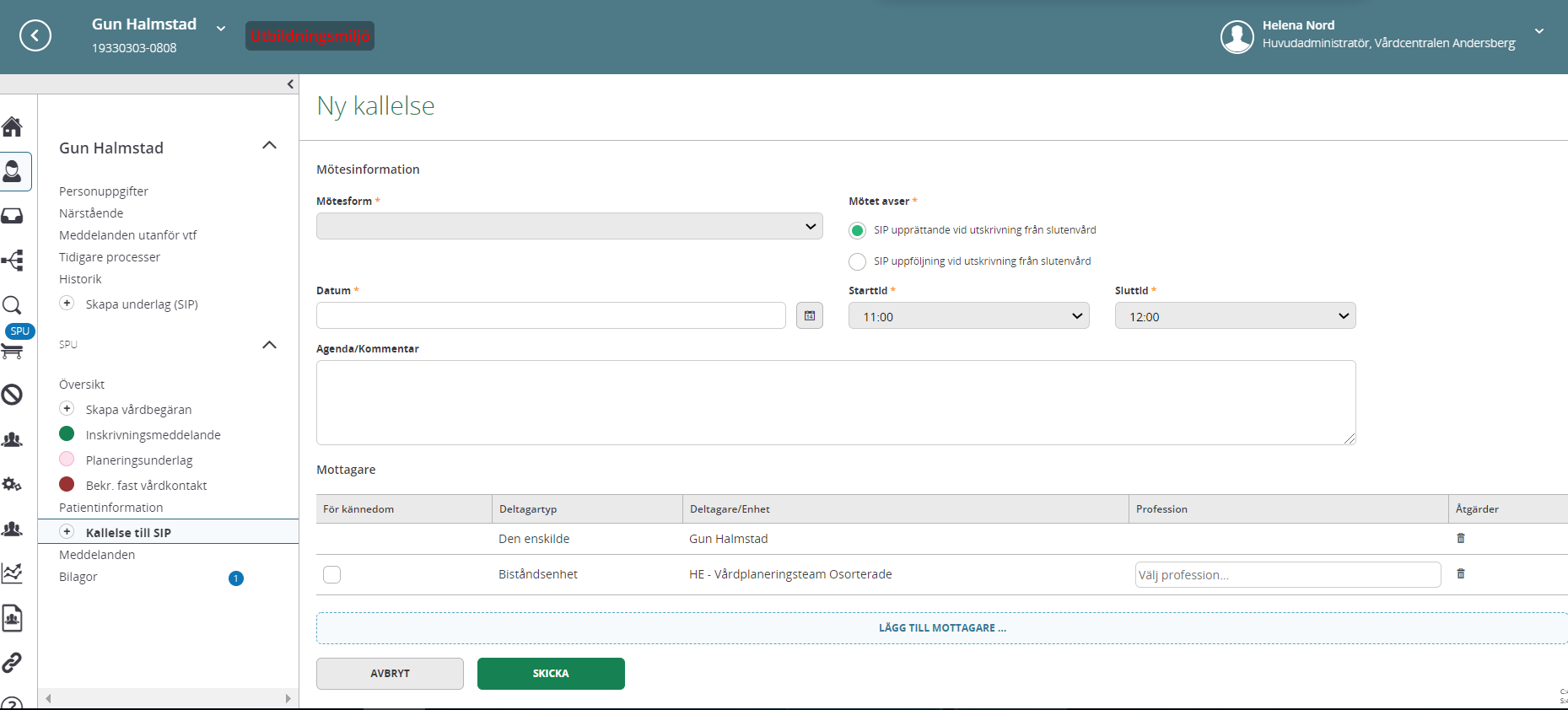 Fyll i vilken mötesform, plats, datum, och tidMötet avser, välj något av alternativen:        – SIP upprättande vid utskrivning från slutenvård        – SIP uppföljning vid utskrivning från slutenvård om patienten har en SIP sedan tidigareLägg till ev. deltagare till mötet, slutenvården ska kallas vid rött färgspår,Tryck på ”SKICKA”Om patienten redan har en pågående SIP och det behös ett nytt SIP–möte, avsluta inte den pågående SIP:en utan skicka istället en kallelse till ett uppföljningsmöte. Vid uppföljningsmötet uppdateras SIP:en. Ta bort mottagare på kallelsen som ej är aktuella att kallas vid uppföljning av SIP:en. Klicka på soptunnan, se bild ovan.  (De som fått inskrivningsmeddelande ska få kallelse till SIP + slutenvården)Möten/Skapa kallelse  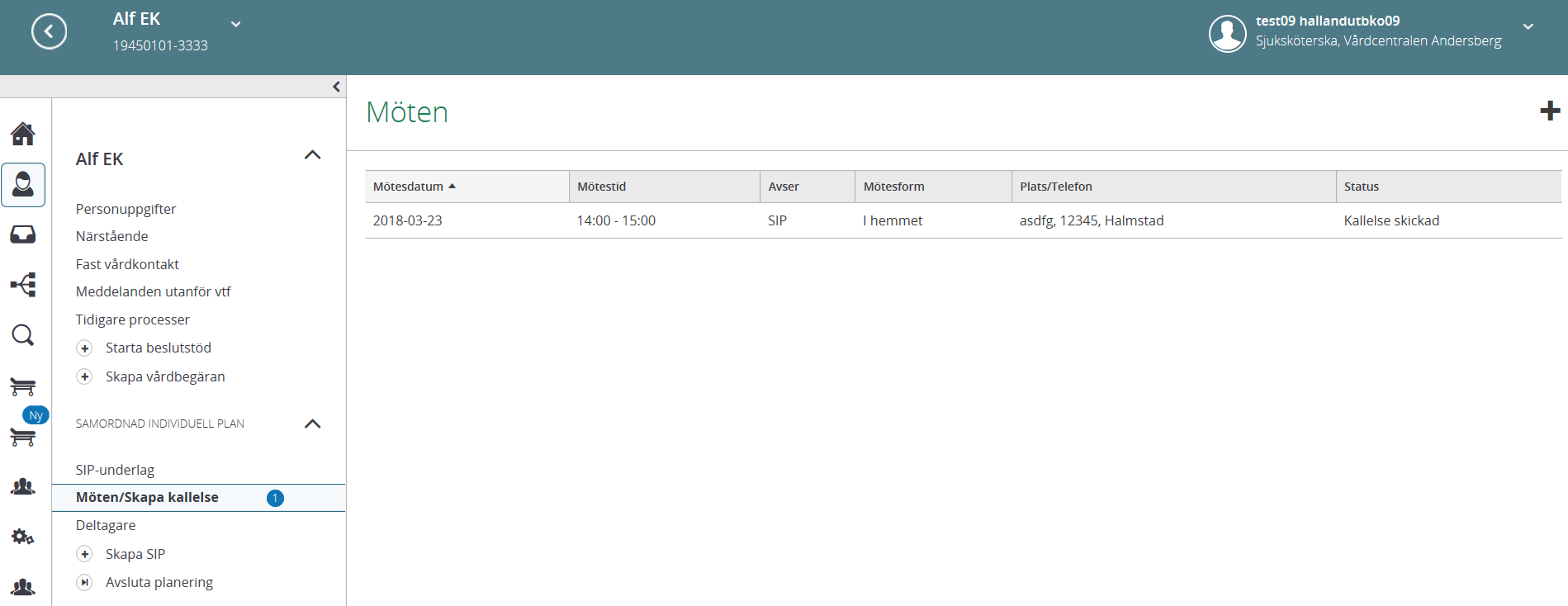 Klicka på ”Möte/skapa kallelse”Här ser man inbokade SIP möten datum, tid, mötesform Här ser man status på mötet, kallelsen skickad/mötet är genomfört Här kallar man till nya möten genom att klicka på + tecknetÅterkalla kallelse till SIPOm inbokat SIP-möte behöver återtasKlicka på mötet i kalendern eller sök upp patienten i pågående SIPSlutenvården skickar ett generellt meddelande och anger orsak till återtag (Telefonkontakt vid kort varsel)Återkalla mötet: Klicka på mötet i kalendern eller sök upp patienten i pågående SIPKlicka sedan på ”Möten/skapa kallelse”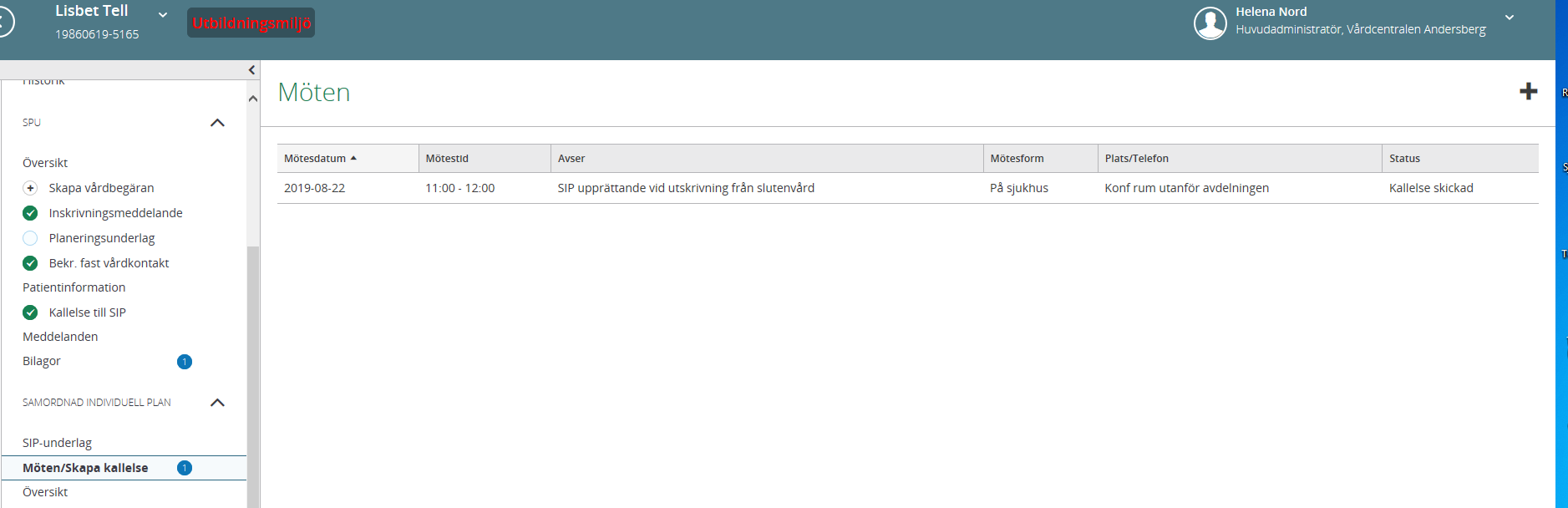 Klicka sedan på mötet som ska återkallas 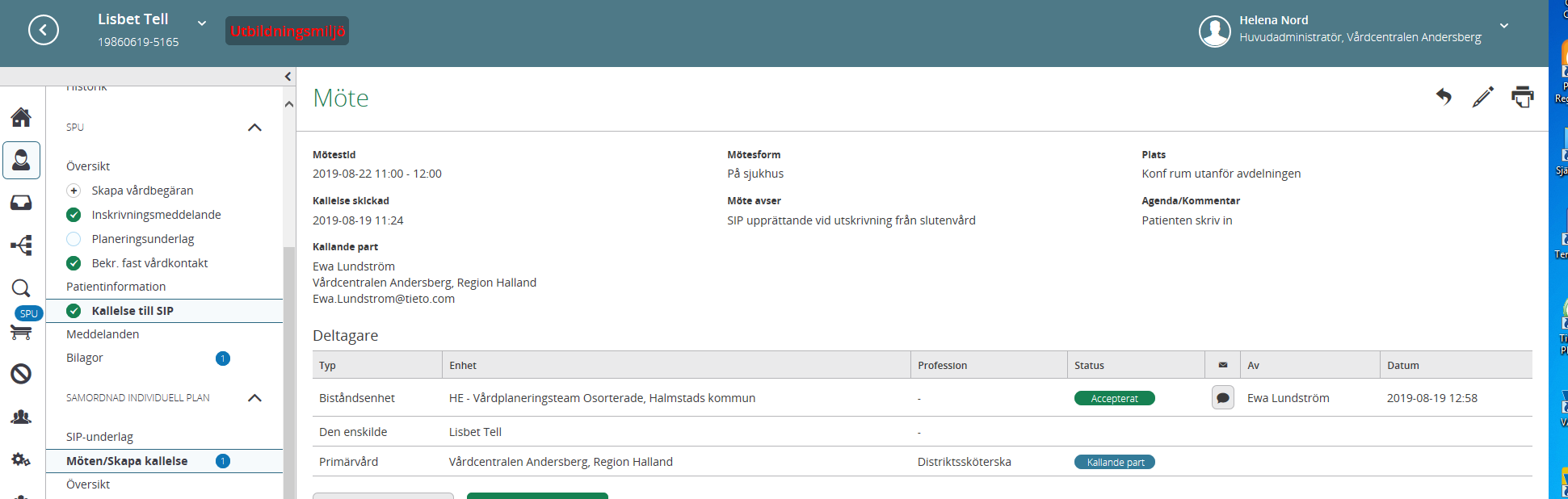 Klicka på återkalla pilenAnge orsak i rutan som kommer uppKlicka på ”SKICKA”Återtaget SIP-möte visas med röd ruta i kalendern och med röd boll framför mötestiden på inneliggandelistan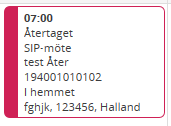 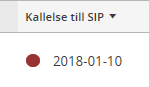 Kalla till ett nytt SIP-möte efter återtaget möte Skapa nytt möteKlicka på ”Möten/Skapa kallelse” Här ser man datum, tid och status på tidigare kallelserKalla till nytt SIP-möte, klicka på + tecknetNy flik för kallelse till SIP kommer upp , se avsnittet  kallelse till SIP ovanKartläggning inför SIP  Kartläggningen kan vid behov fyllas i inför SIP mötet av närsjukvården/psykiatriska öppenvårdenVid kartläggningen samtalar man med patienten/läser i journalsystemet och inhämtar aktuellt statusStarta kartläggning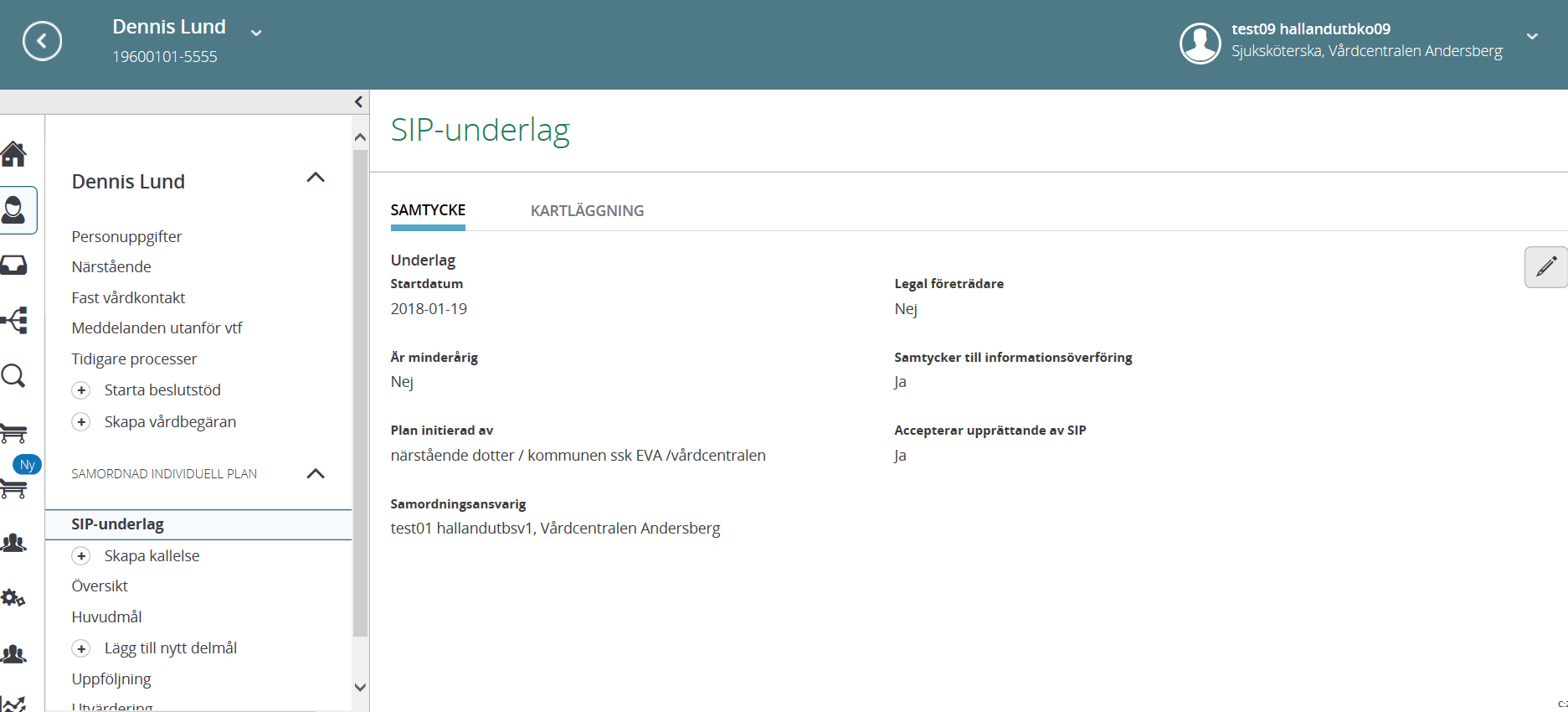 Den samordningsansvarige är den som kan dokumentera i kartläggningen, visas inte knappen lägg till Kartläggning registrera dig som samordningsansvarigunder SIP underlag/samtyckeKlicka på ”SIP underlag”.Kontrollera ”SAMTYCKE”: Gör ev. ändringar med hjälp av pennan.– Samtycket fylls i automatiskt när patienten är i slutenvård.– Står du inte som samordningsansvarig ändra till ditt namn (Skriv in ditt namn, när ditt namn kommer upp på den valbara listan-klicka på ditt namn, se punkt 29).Klicka sedan på ”KARTLÄGGNING”.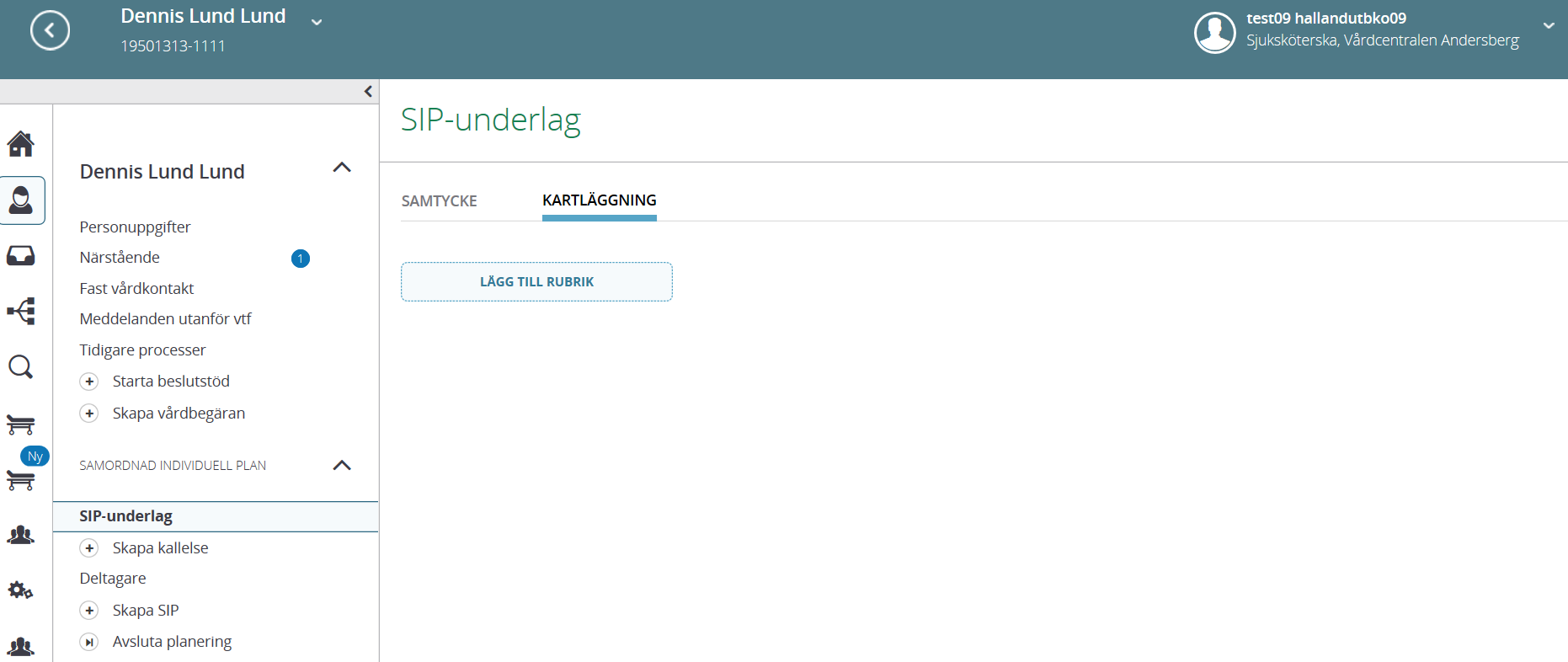 Dokumentationen kan redigeras och avslutas, Kartläggningen kan hållas aktuell inför kallelse till  ”uppföljning av SIP:en” då respektive rubrik kan ändras efter patientens behov.För att skriva dokumentation klicka på ”Lägg till Kartläggning” Här skrivs vad patienten har för behov/problem/önskemål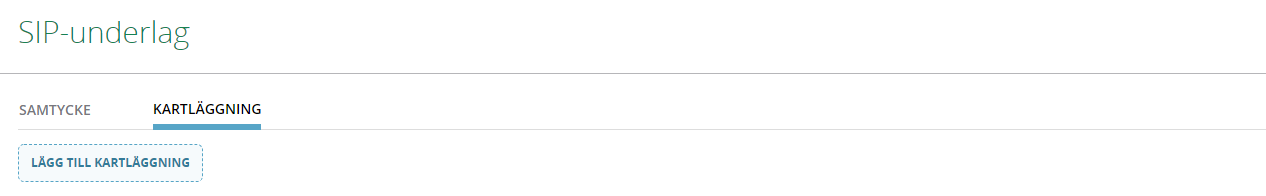 Plustecknet på vänster sida: för att börja dokumentera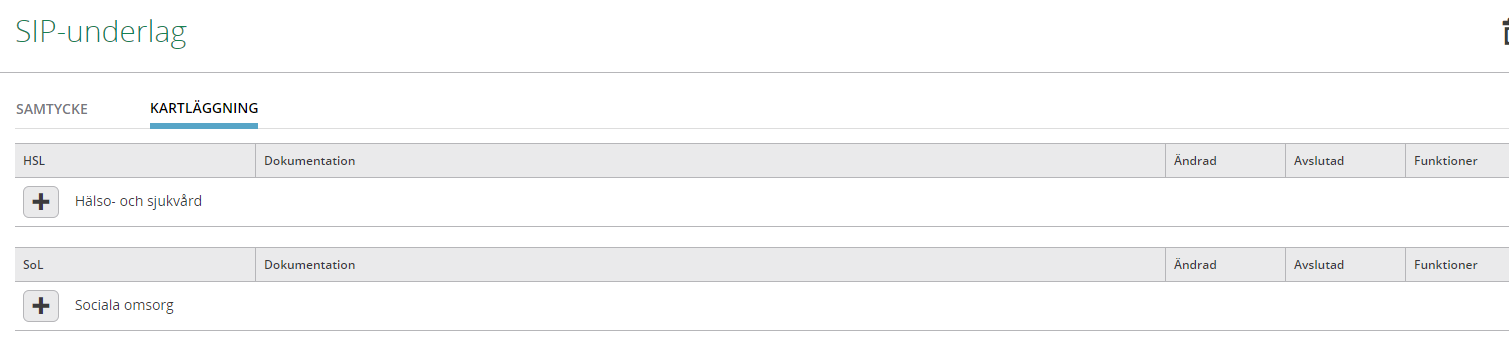 På bilden nedan syns datum för senaste ändringen.Visar om dokumentationen är aktiv eller avslutad.Pennan till höger göra  redigering i dokumentationen Papperskorgen tar bort vald dokumentation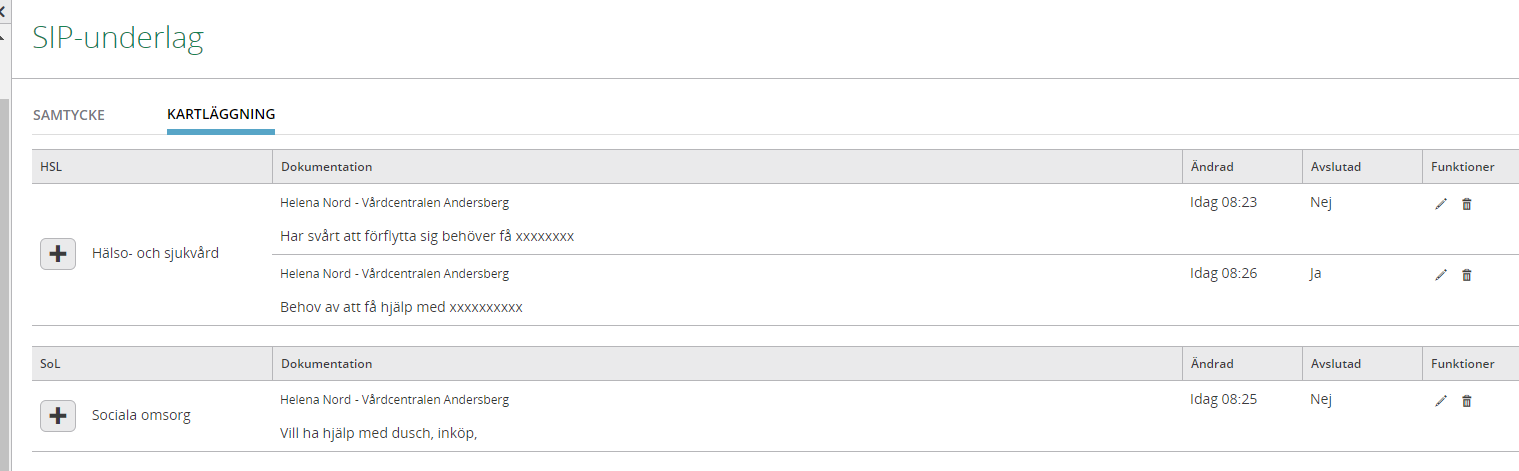 Dokumentera kartläggningenVälj något av kartläggningsrubrikerna  Skriv dokumentationenTryck på ”SPARA” Läsa kartläggning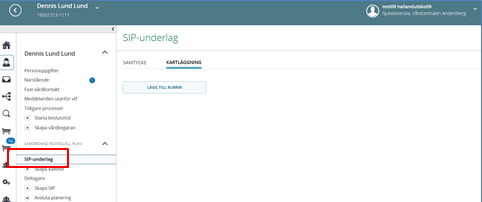 Klicka på ”SIP-underlag” Klicka sedan på ”KARTLÄGGNING” Inplanerat möte ses i kalendern 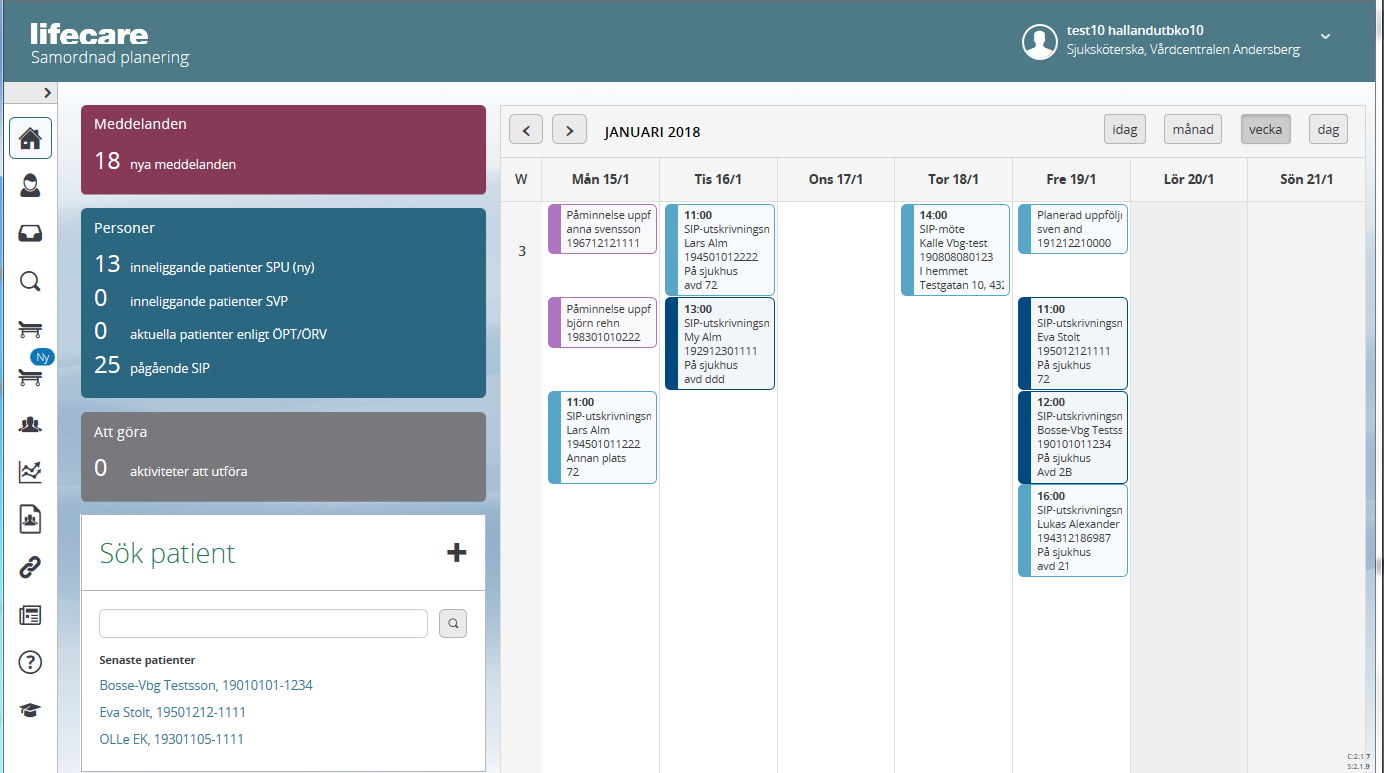 Mötesdatum och status visas även under funktionen ”Möten/skapa kallelse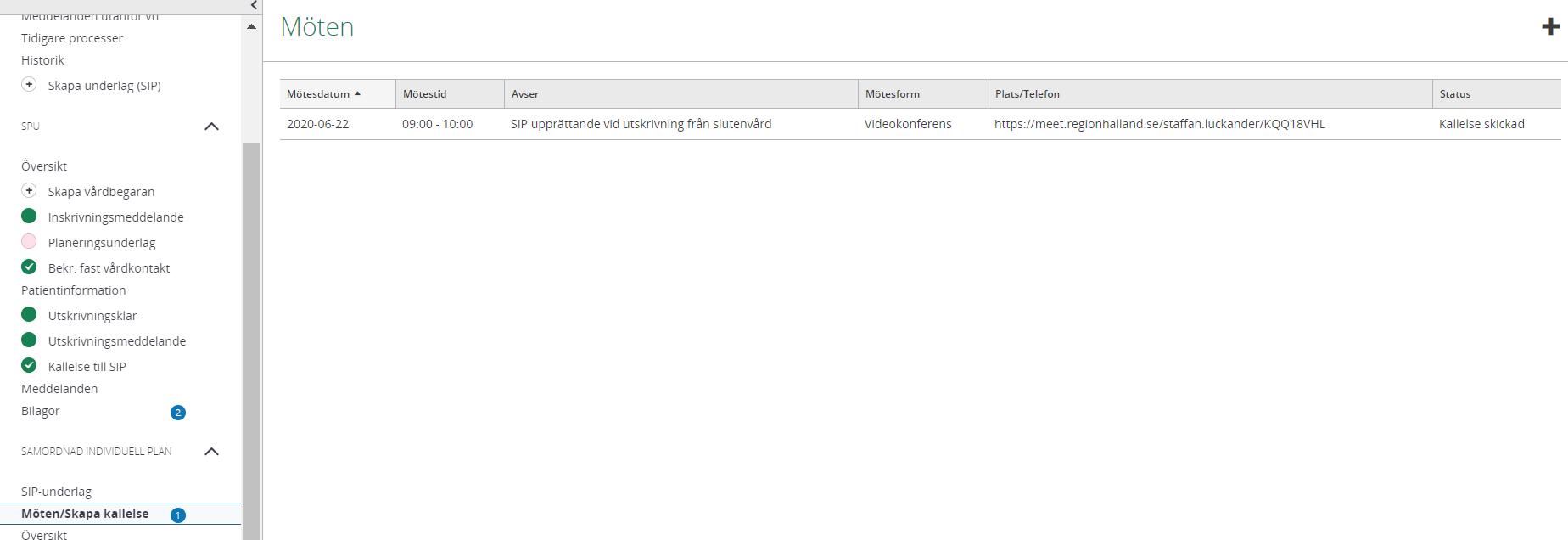 Klicka på ”Möte/skapa kallelse”Här ser man datum, tid, mötesform och status på kallelsen/genomförda möten Starta SIP mötet via kalendern Inplanerade möten ses i kalendernStarta SIP mötet via kalendern Klicka på det aktuella mötet i kalendernDokumentera/uppdatera i SIP:enNärsjukvården/psykiatrisk öppenvård dokumenterar huvudmålVarje part dokumenterar sina delmål och vem som är ansvarig för insatserna.                Dokumenteras på - eller snarast efter mötetDokumentationsstart: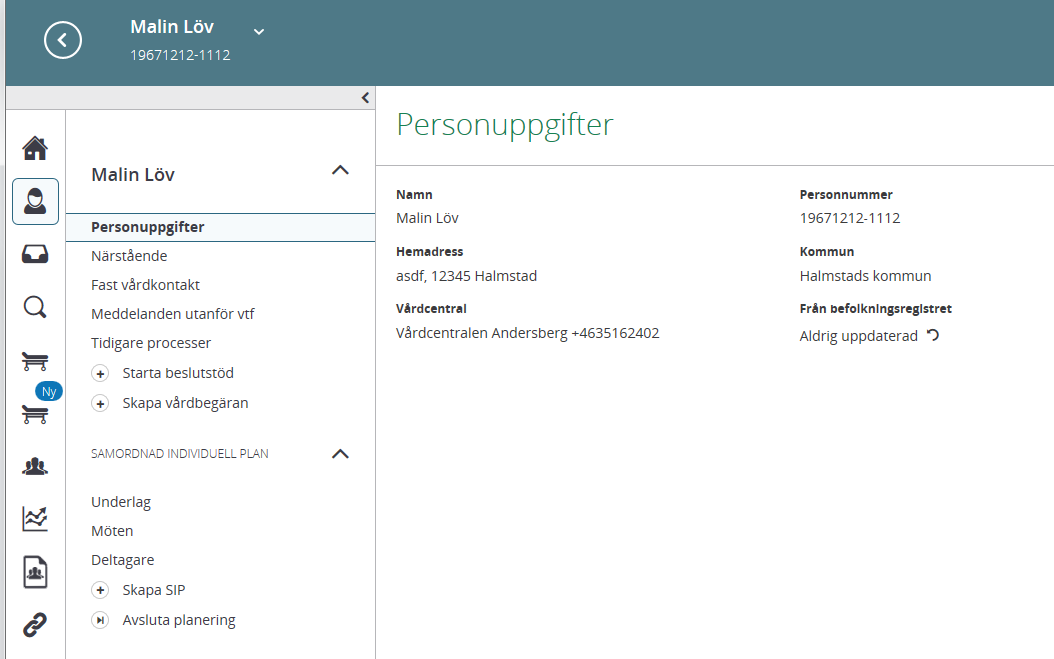 Klicka på ”Skapa SIP”Dokumentera Huvudmål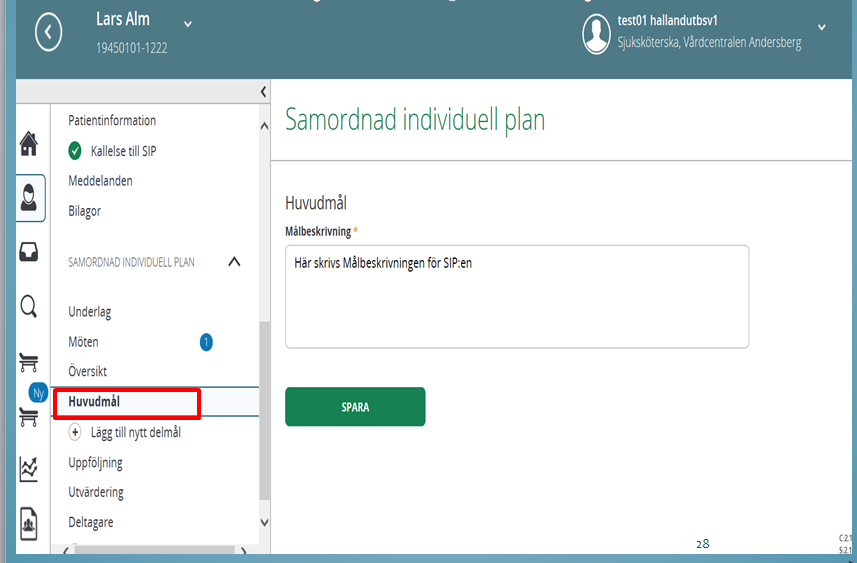 Klicka på ”Huvudmål”Beskriv huvudmålet i rutanTryck på ”SPARA”Om du inte kan skriva i rutan för ”huvudmål” (denna symbol      visas i rutan) se punkt 29Dokumentera Delmål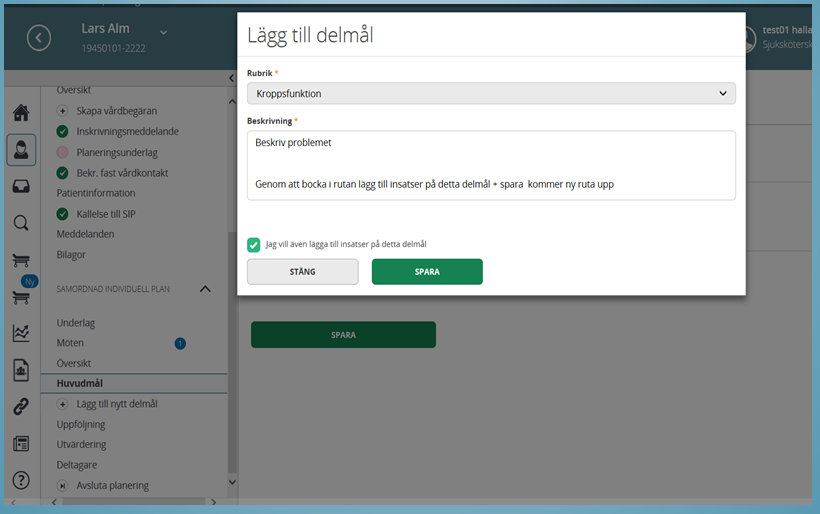 Välj lägg till nytt delmål, varje part dokumenterar sina delmålVälj rubrikBeskriv behov/problemBocka i rutan om du vill lägga till insatser på delmåletTryck på ”SPARA”Dokumentera Insatser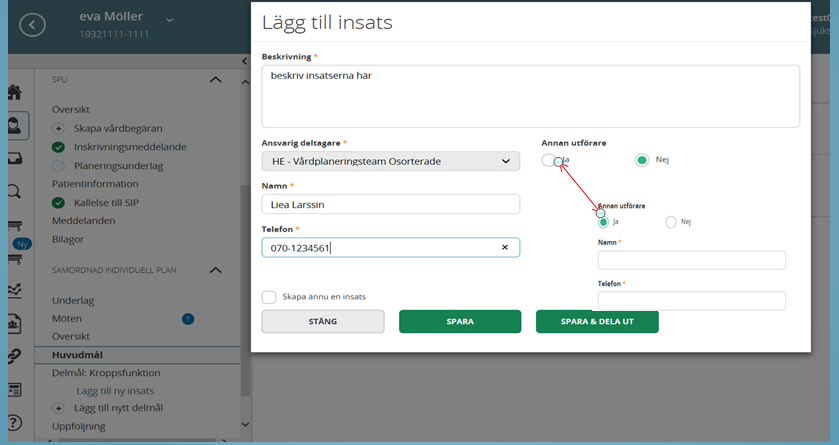 Ny ruta kommer uppBeskriv insatsernaAnge ansvarig deltagare på aktuell insats, namn, profession och telefonnummerOm det är annan utförare markera JA och utföraren ska namngesGlöm inte att ”SPARA & DELA UT” så att övriga parter kan läsa 
delmål/insatserÄr det fler delmål och insatser upprepa dokumentationen som ovan. Uppdatering av tidigare SIP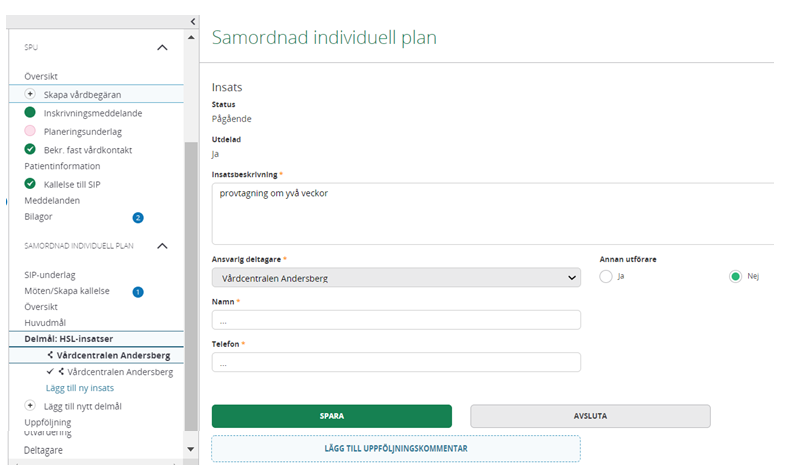 Om någon insats inte är aktuell, klicka på enheten som ansvarar för insatsenKlicka på ”LÄGG TILL UPPFÖLJNINGSKOMMENTAR” skriv beskrivning i kommentarsrutan. Klicka sedan på ”SPARA”.Klicka sedan på ”AVSLUTA” insatsenSka hela delmålet avslutas 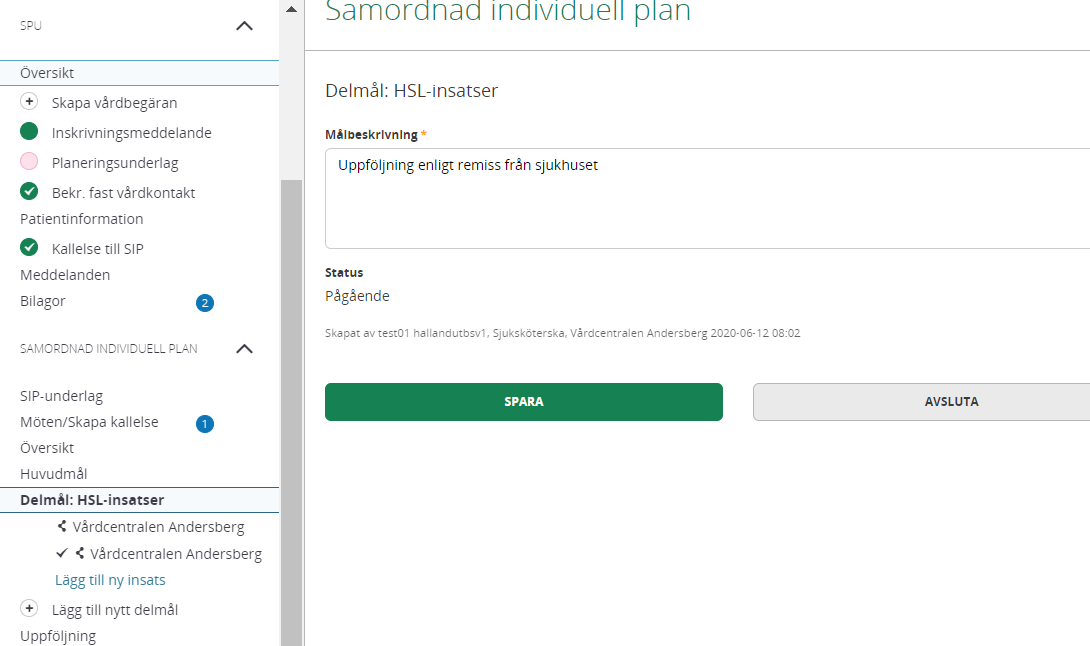 Klicka på delmåletKlicka på ”AVSLUTA”Om felaktigt delmål avslutas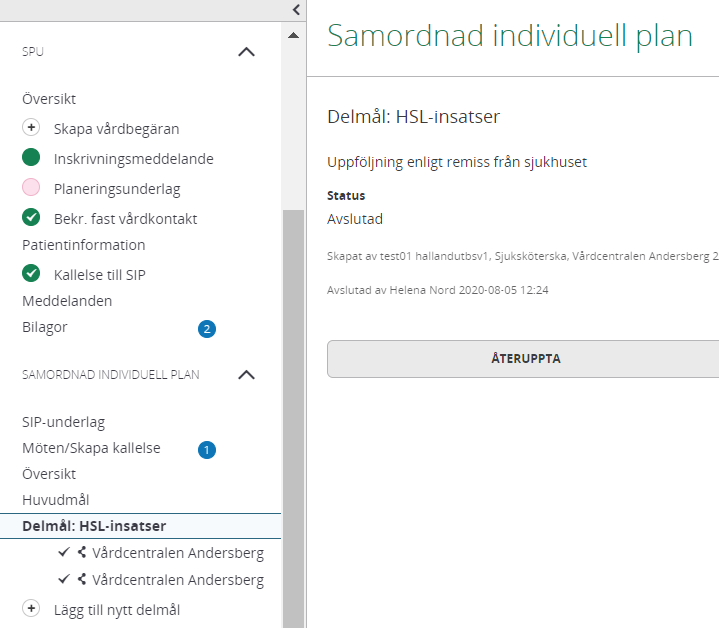 Klicka på delmåletKlicka på ”Återuppta”Lägg till deltagare på SIP: en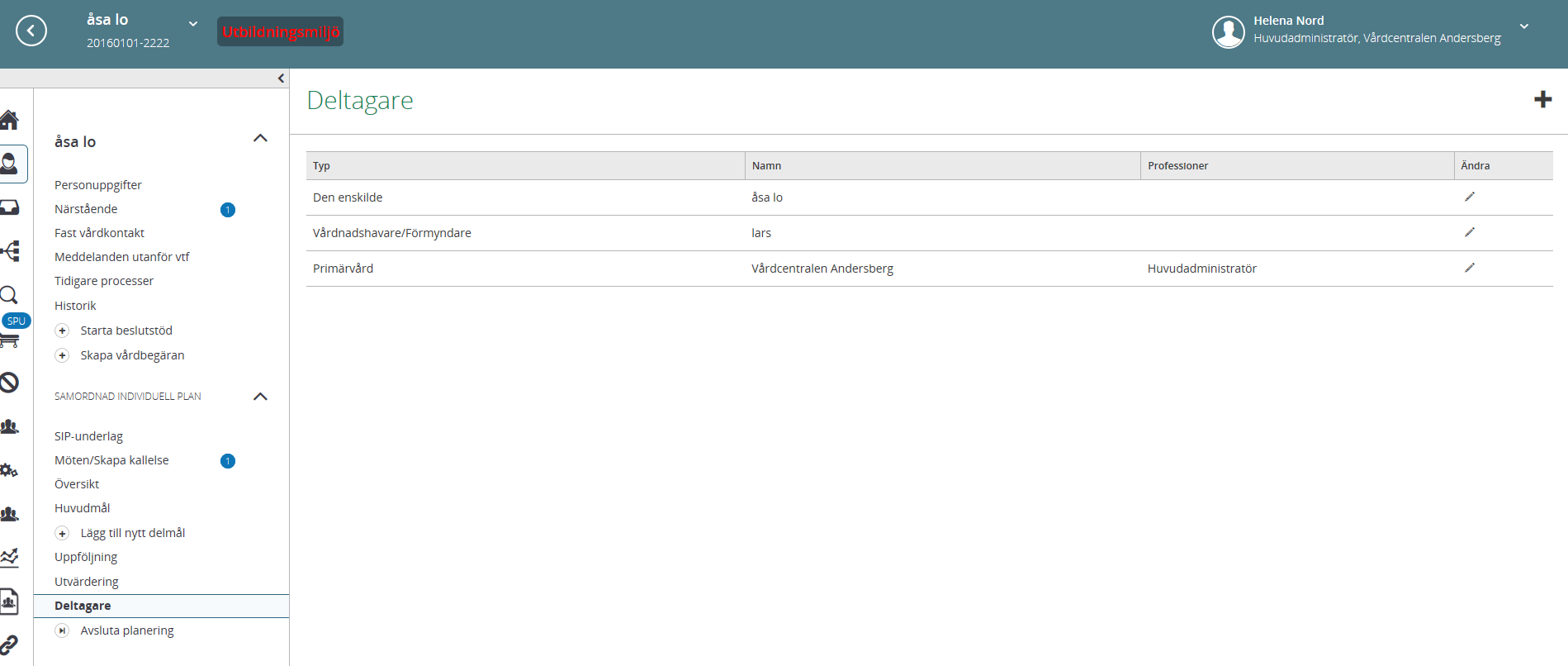 Klicka på ”Deltagare” Här syns deltagarna som kallats till mötetBehöver ni lägga till någon deltagare på SIP: en som inte är kallad - Klicka på + tecknet, se bild nedan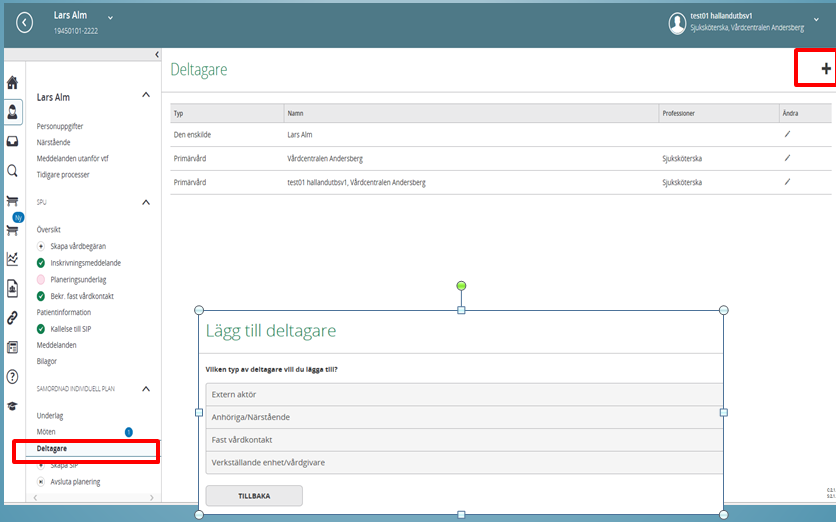 Ny ruta för att lägga till deltagare kommer framVälj vilken typ av deltagare som ska läggas tillSkriv i uppgifterna Tryck på ”SPARA”Genomfört SIP-möteNär mötet är genomfört: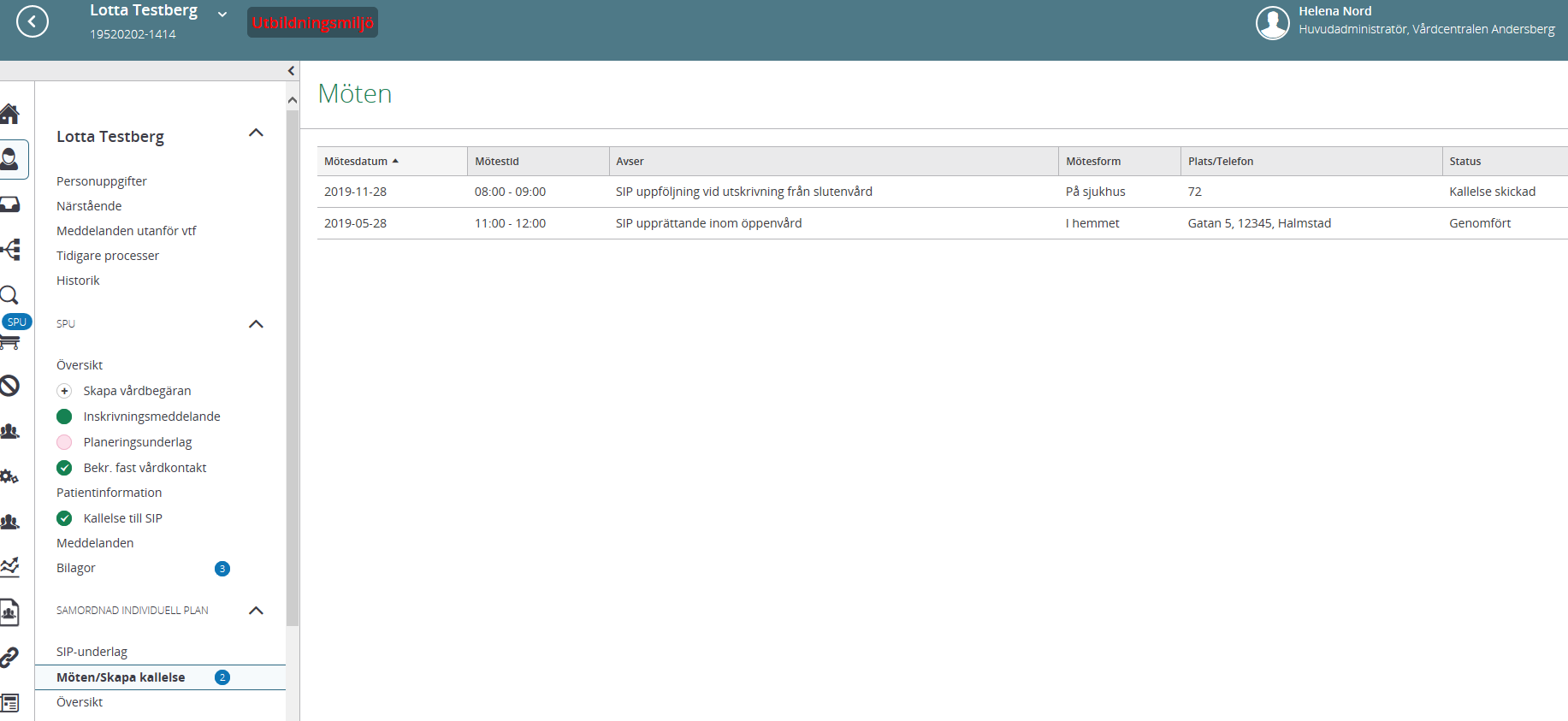 Klicka på ”Möten/skapa kallelse”Klicka på raden för det aktuella mötet,”Kallelse skickad” finns angivet i status kolumnenNy ruta kommer upp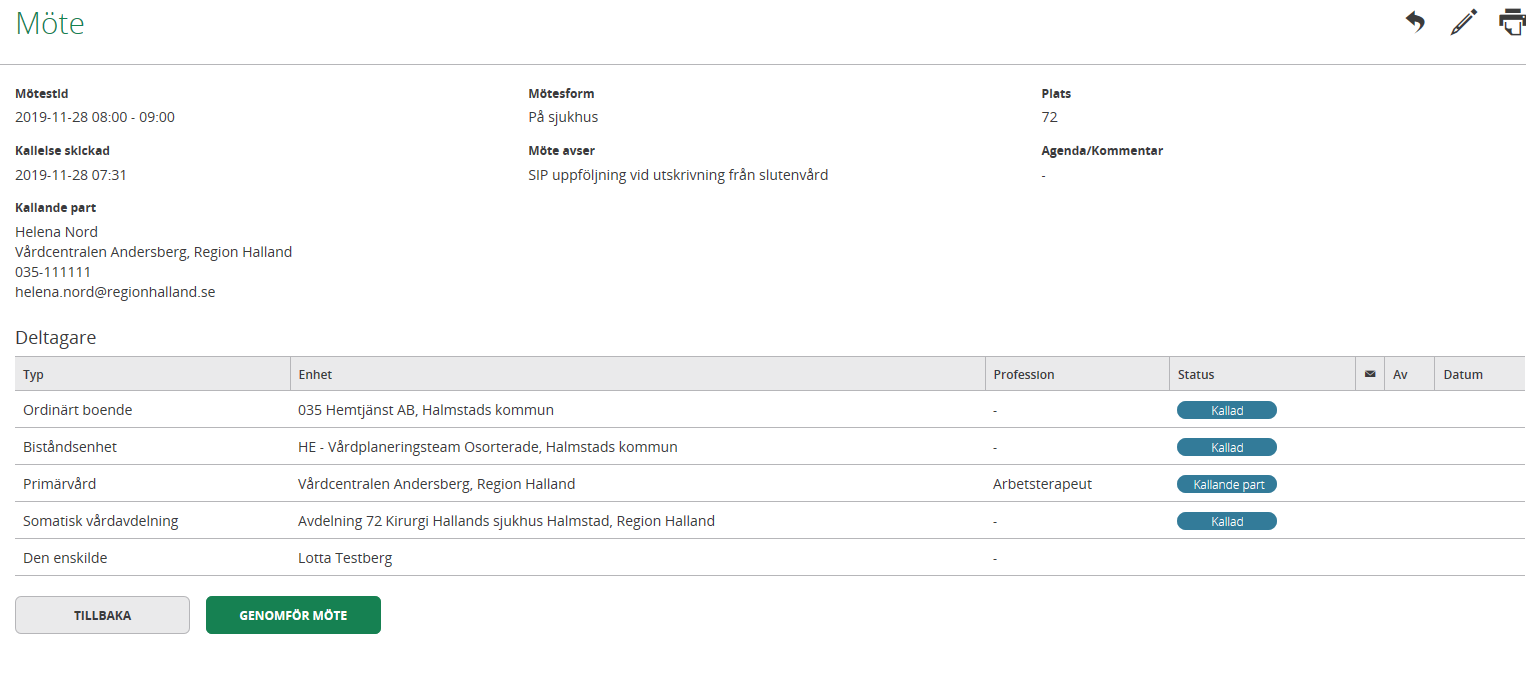 Tryck på ”GENOMFÖR MÖTE”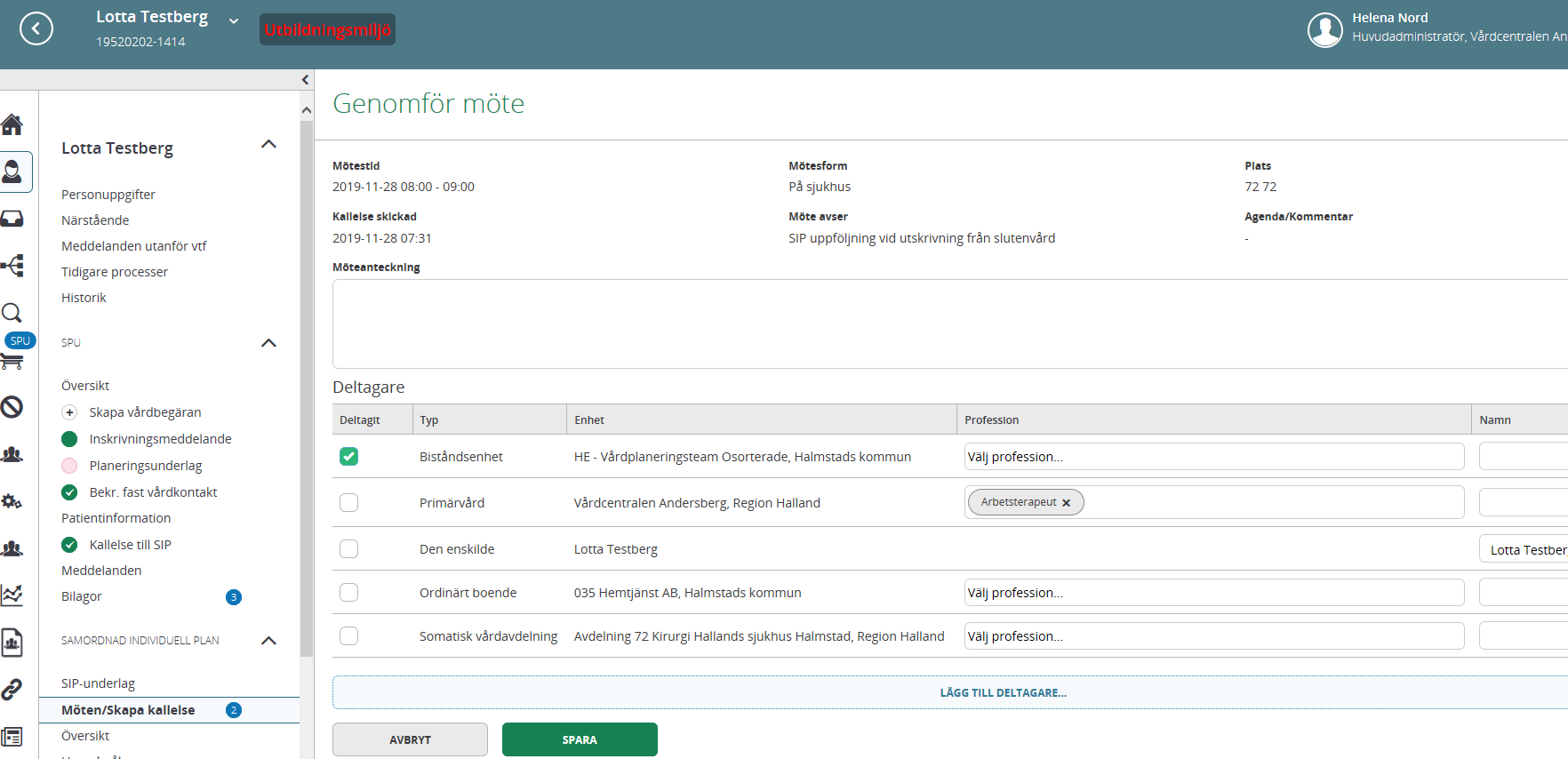 Närsjukvården/psykiatrisk öppenvård markerar mötesdeltagarna som deltagit på mötet, lägg till deltagare om så behövsTryck på ”SPARA”För att ett SIP-möte ska räknas som en ”SIP” i statistiken ska det finnas huvudmål, delmål och insats.Läsa SIP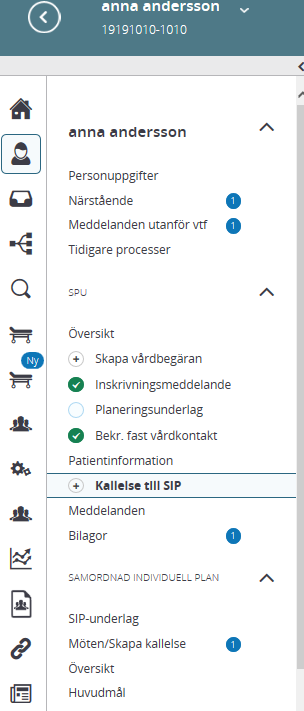 I vänstermenyn visas aktiva och avslutade delmål och insatser de avslutade är gråmarkerade Symbolen visar att anteckningen är utdelat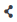 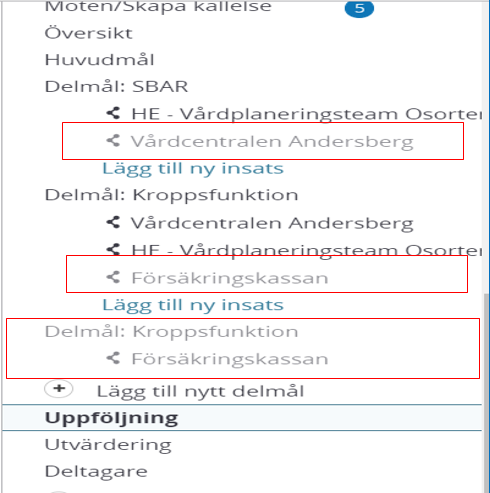 Klicka på ”översikt”Från ”Översikten” visas automatisk SIP:ens  Huvudmål, de aktiva delmålen och insatserna på skärmen och på utskriftenMed ett aktivt val kan även de avslutade delmålen och insatserna visas på skärmenKlicka på pilen så öppnas en vallista för att visa avslutade delmål/insatser. 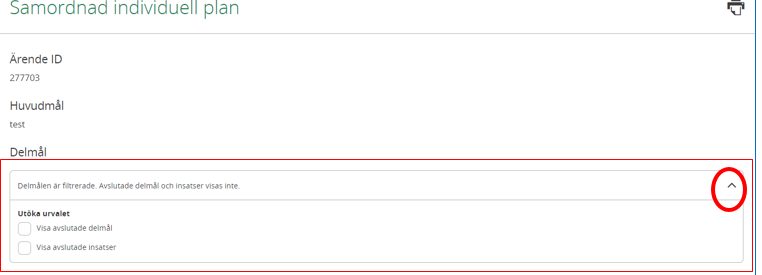 Bilden nedan visas även de inaktiva delmål och insatser och Datum för avslut visas också.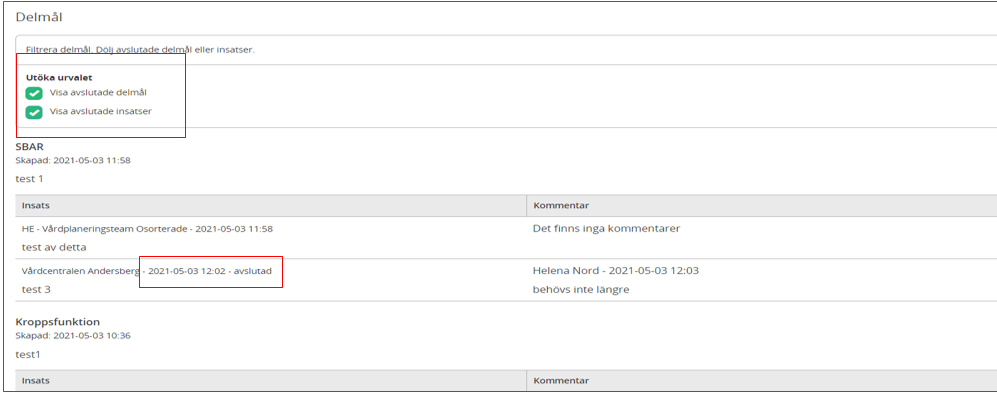 Lägg datum för uppföljningNärsjukvården/psykiatrisk öppenvård registrerar datum för uppföljning av insatser. 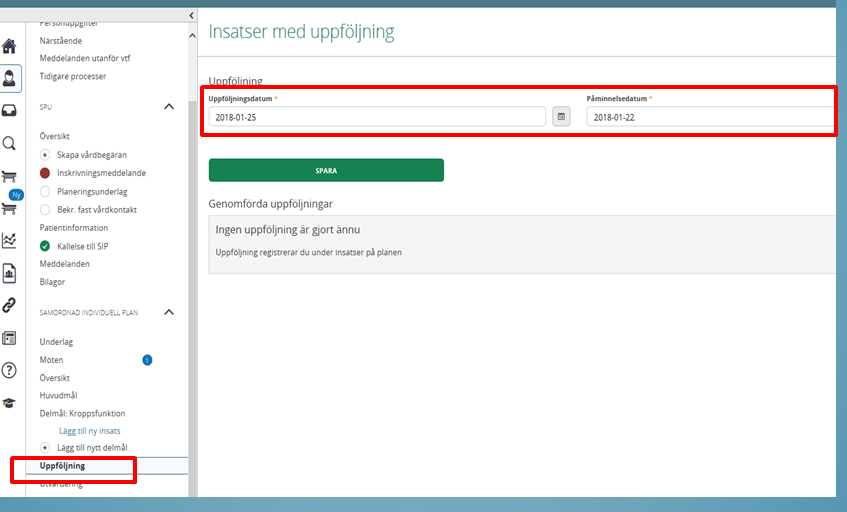 Klicka på ”uppföljning”Registrera uppföljningsdatum och påminnelsedatumKlicka på ”SPARA” Uppföljningsdatum och påminnelse för uppföljning visas sedan i kalendern.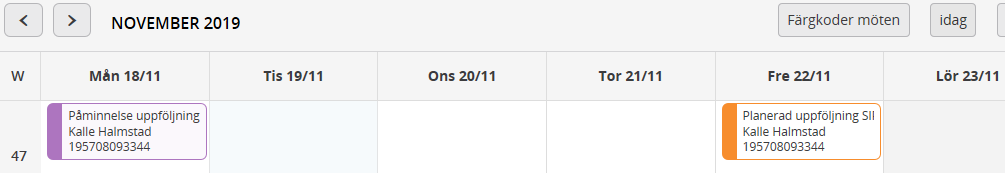 Utskrift av SIP 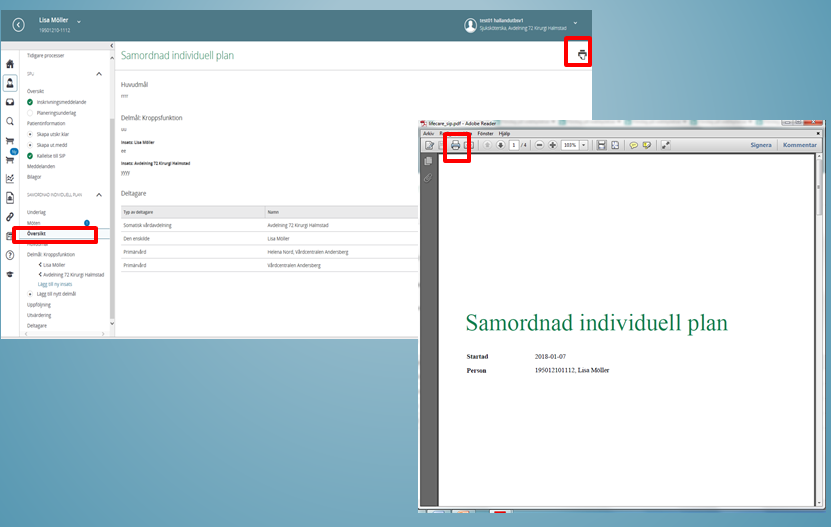 Slutenvården ansvarar att skriva ut och lämna SIP :en  till patienten Extern aktör som inte har Lifecare behöver också få SIP:en i utskriftÄndra samordningsansvarigByte av samordningsansvarig behöver göras vid vissa tillfällen: Om du inte kan skriva i rutan för ”huvudmål” eller göra utvärdering av huvudmålet. Denna symbol     visas i rutan.När patienten får ny samordningsansvarig för SIP: en.Om du ska avsluta en SIP och annan person står som samordningsansvarig. 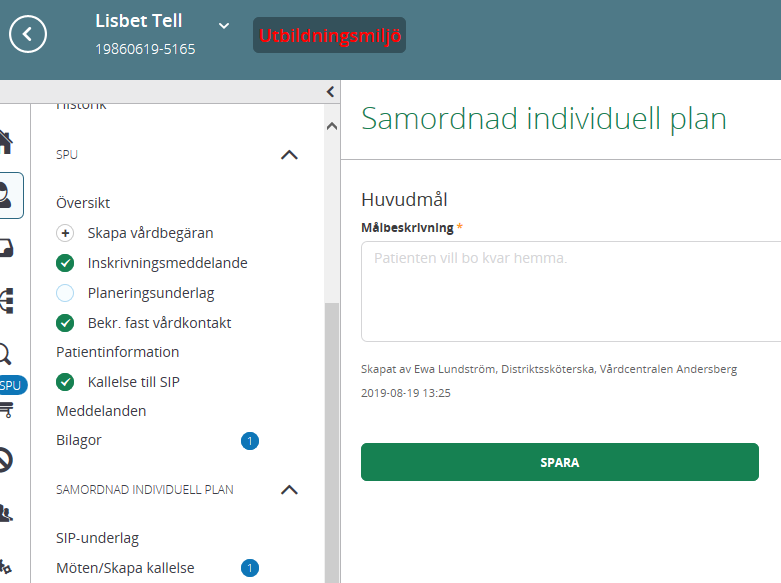 Ändra ”Samordningsansvarig” 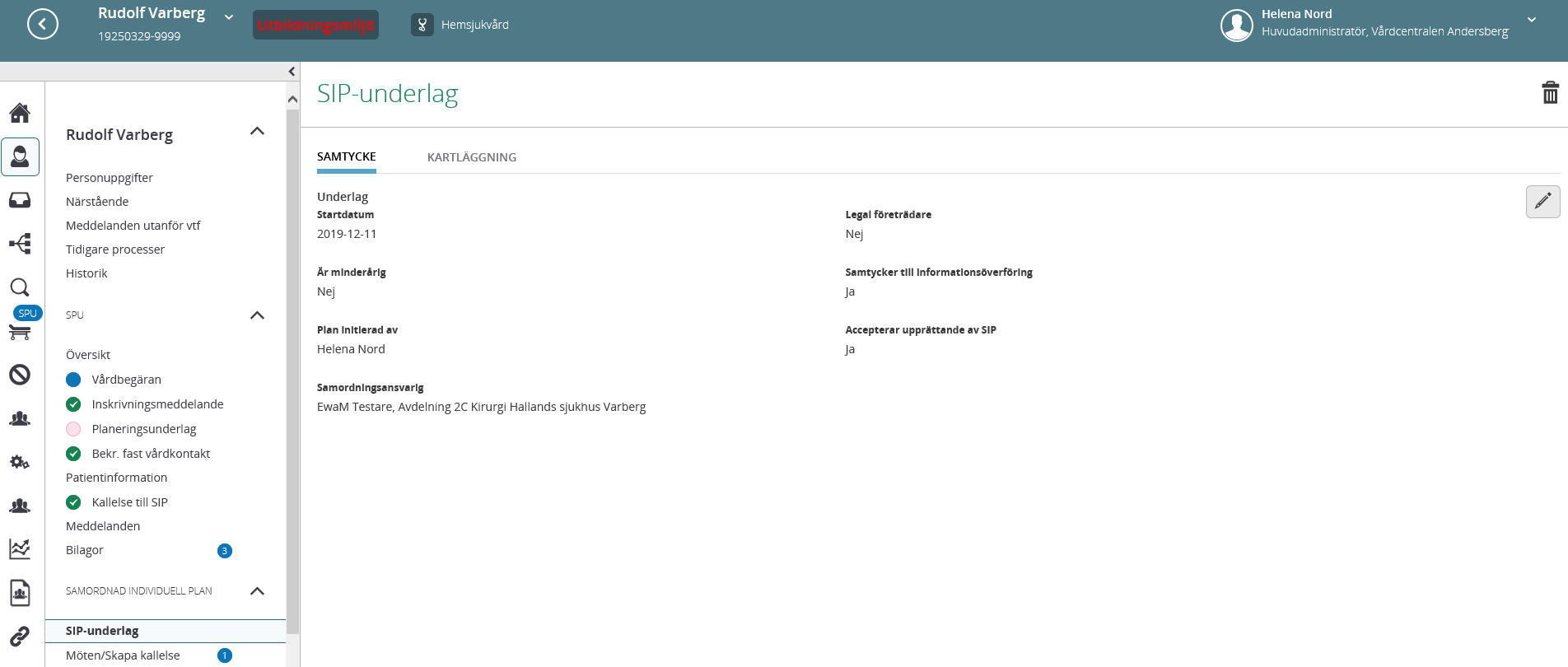 Klicka på ”SIP-underlag” Klicka på pennan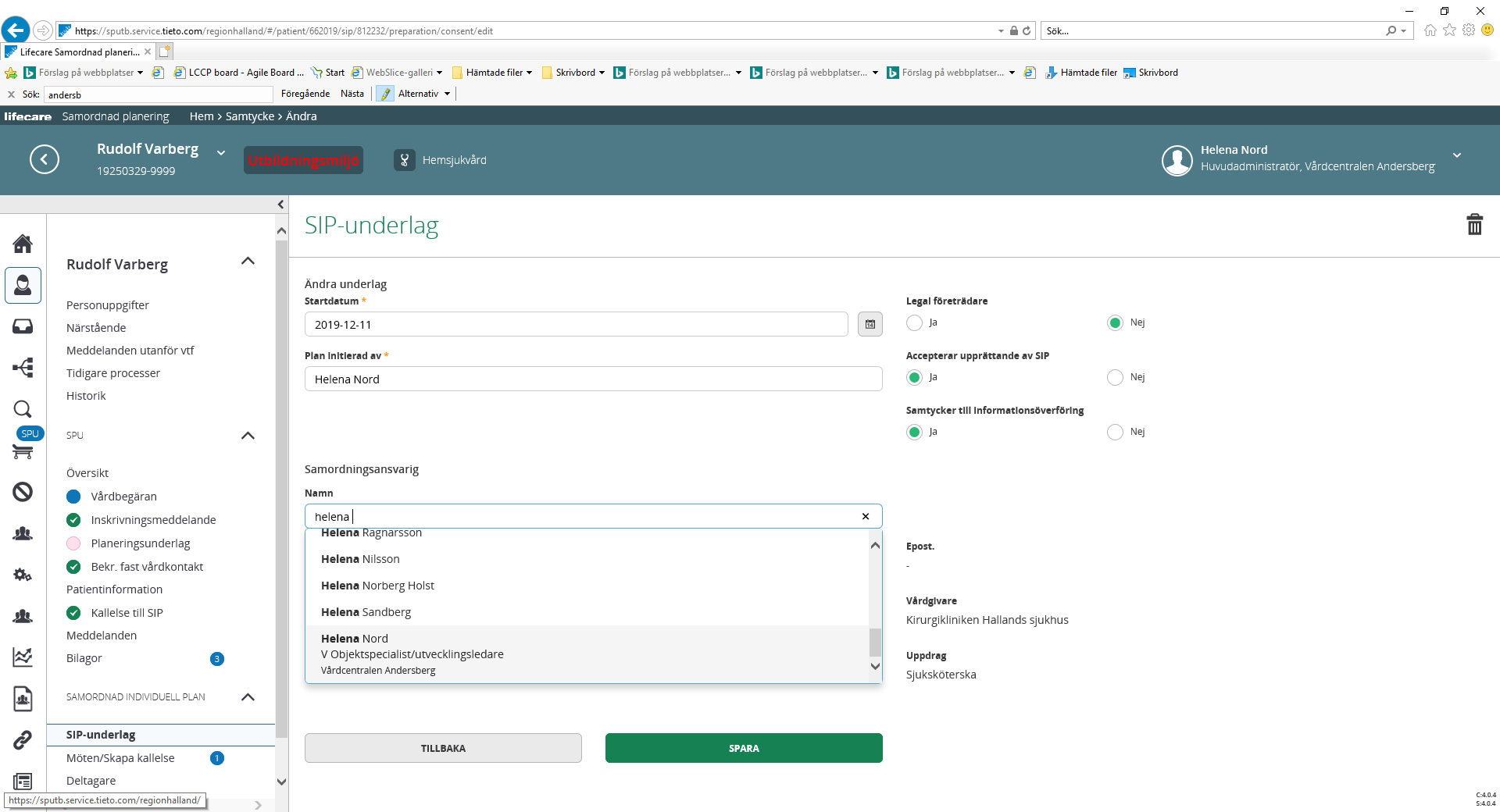 Klicka i rutan för namnet på samordningsansvarigSkriv in ditt namn, när ditt namn kommer upp på den valbara listan-klicka på ditt namn. Nu står ditt namn i rutanTryck på ”SPARA”Kallelse till vårdplanering enligt § tvångsvårdPsykiatrisk slutenvård kallar till vårdplanering enligt paragraf (§)Patienten finns registrerad i SPU-processen tills att slutenvården skickar kallelsen till vårdplanering enl. § då flyttas patienten över till ”Inneliggande patienter SVP”.      (För kännedom på SVP flödet är inte Fast vårdkontakt och hemgångsklar tvingande). Se fortsättning i manualen för psykiatrisk tvångsvård.Pågående SIPI ikonen  eller under pågående SIP i rutan ”Personer” på meny sidan finns de patienter som har pågående SIP:ar 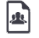 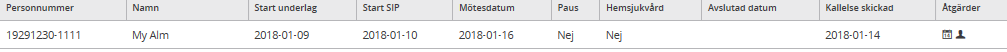 För att se inplanerade möten och patientens SIP, klicka på kalendern i röda rutan ovanFör att läsa kartläggningen och patientens SIP, klicka på huvudet i röda rutan ovanMeddelande om UtskrivningsklarSlutenvården skickar meddelandet om utskrivningsklar till närsjukvården/psykiatrisk öppenvård som ska kvitteras.Kvittera meddelandet i inkorgen.Meddelande ”Återta utskrivningsklar”Slutenvården skickar meddelande återta utskrivningsklar till kommunen, kommunen ska kvittera Kvittera meddelandet i inkorgenPå inneliggande-listan visas återtaget utskrivningsklar enligt bild nedan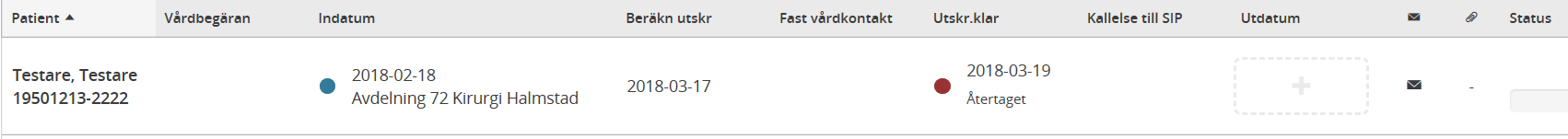 Översikt av vårdtillfälle 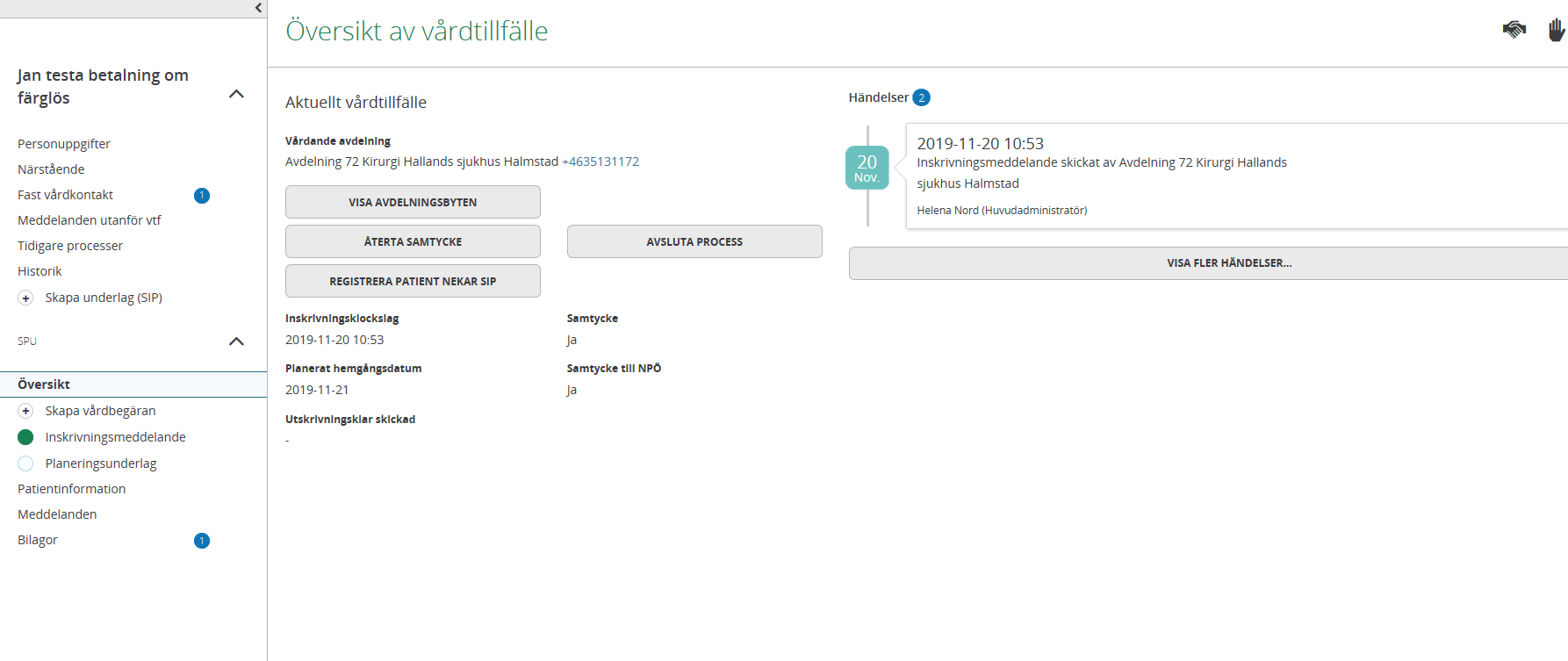 Från översikten görs följande momentVisa avdelningsbytenÅterta samtyckeRegistrera patient nekar SIP Visa händelser under aktuellt vårdtillfälle Avbryt process: ej aktuell, avliden (slutenvården registrerar avliden när patienten är inskriven i slutenvården)Avbryta process Om en utskrivningsprocess har startat och det framkommer att patienten inte önskar någon hjälp från kommunen efter utskrivning så ska processen avbrytas. Slutenvården avbryter processen. Meddelande om avbruten process kommer i ”Meddelande utanför vårdtillfälle” för kvitteringMeddelande om UtskrivningSlutenvården skickar meddelande om att patienten är utskriven från slutenvården, Kvittera meddelandet i inkorgen.Det finns en pågående vårdprocess som du inte är behörig att seDina behörigheter och varifrån du loggar in har betydelse för att kunna” ÖPPNA PROCESS” därför kan det se olika ut från användare till användare vad man kan ta del av.För att ta del av vårdprocessen klicka på knappen ”ÖPPNA PROCESS”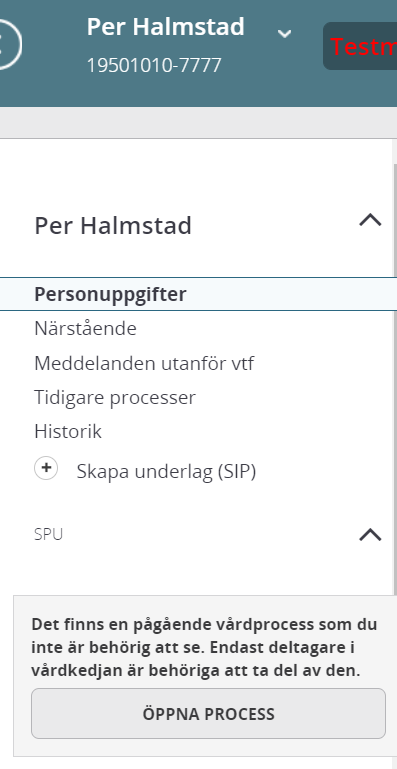 När man klickar på knappen ”Öppna Processen” kommer en ny ruta upp, där fylls anledningen i till varför man öppnat vårdprocessen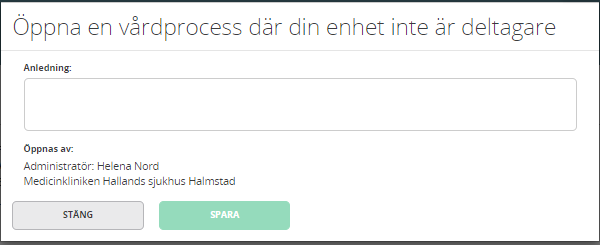 Vårdprocessen öppnas endast för den användaren som öppnat processen och stängs igen när användaren loggar ut       Vid loggkontroll kommer anledningen till att vårdprocessen öppnats framgå. ”ÖPPNA PROCESS” saknas När du söker på en patient och knappen ÖPPNA PROCESS saknas i informationsrutan används inte Lifecare i utskrivningsprocessen, patienten är inskriven på en annan enhet än somatisk vårdavdelning. Telefon används vid kontakt angående informationsöverföring och utskrivningsplanering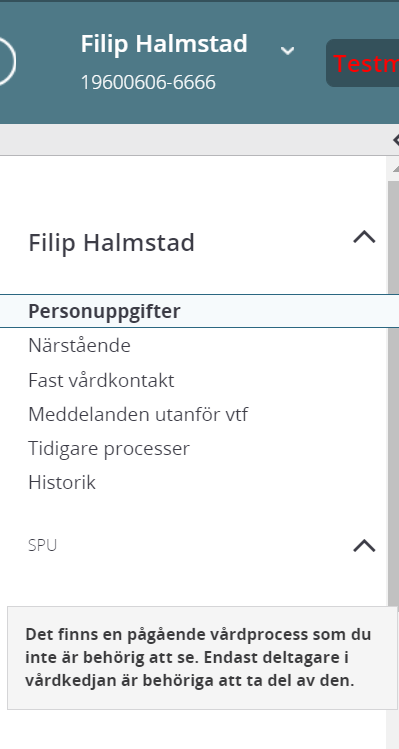 Det finns en pågående SIP som du inte är behörig att se Det går inte att ta del av en pågående  SIP som din enhet inte är behörig att se, endast deltagare på SIPen är behöriga att ta del av den.   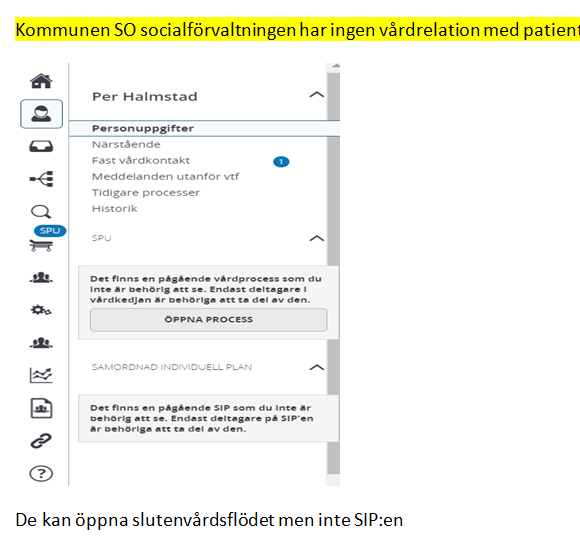 Patient med två vårdprocesser på ”Inneliggandelistan”Patienten finns på två vårdprocesser då utskrivningsmeddelande från tidigare vårdtillfälle inte är kvitterat av alla parter.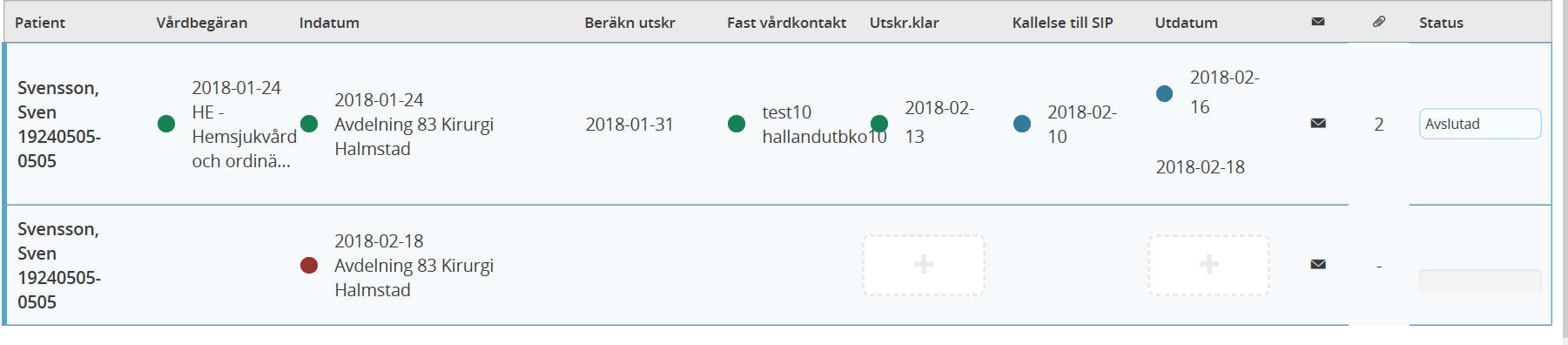 Det övre vårflödet beskriver datumet(16/2) när patienten skrevs ut och det nedre datumet (18/2) när processen avbröts för ny inläggningI det nedre vårflödet visas det aktuella vårflödet, inläggning 18/2Inaktivera enheten när patienten listat om sigOm ansvaret går över till annan vårdcentral/psykiatrisk öppenvård ska ni plocka bort er enhet på aktuell SIPGå in på patientens SIP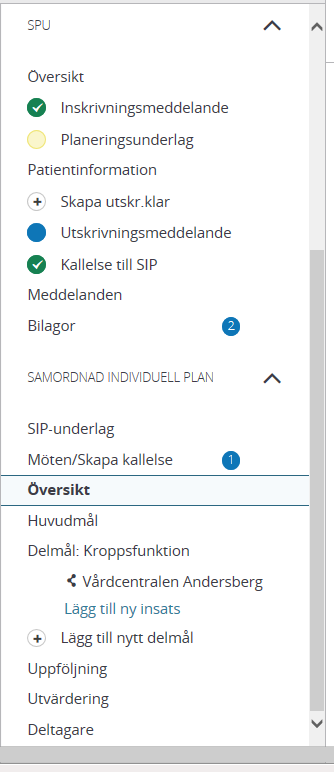 Klicka på deltagare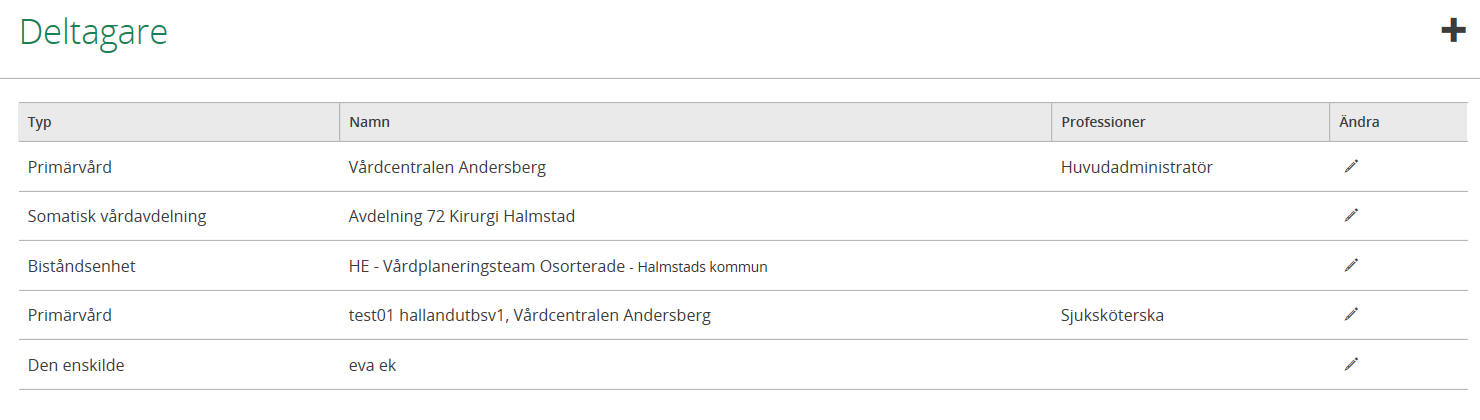 Klicka på pennan vid enhetens namn Ex. Andersbergs vårdcentral som inte längre kommer att vara patientens vårdcentral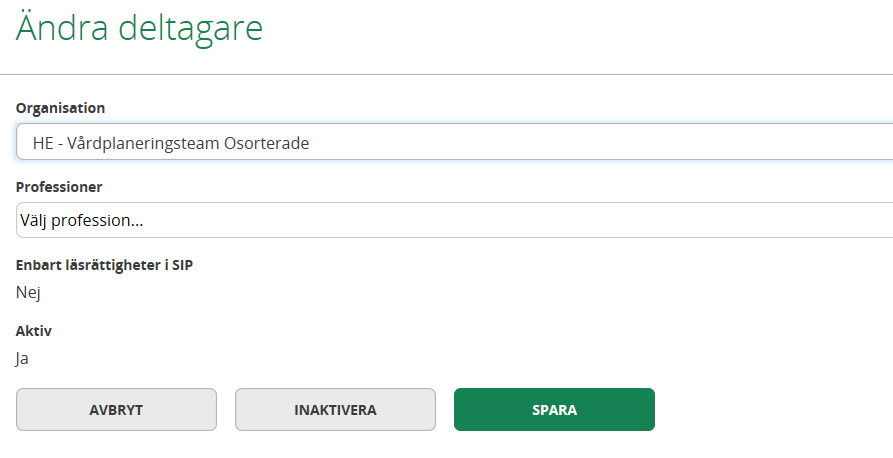 Tryck på ”INAKTIVERA”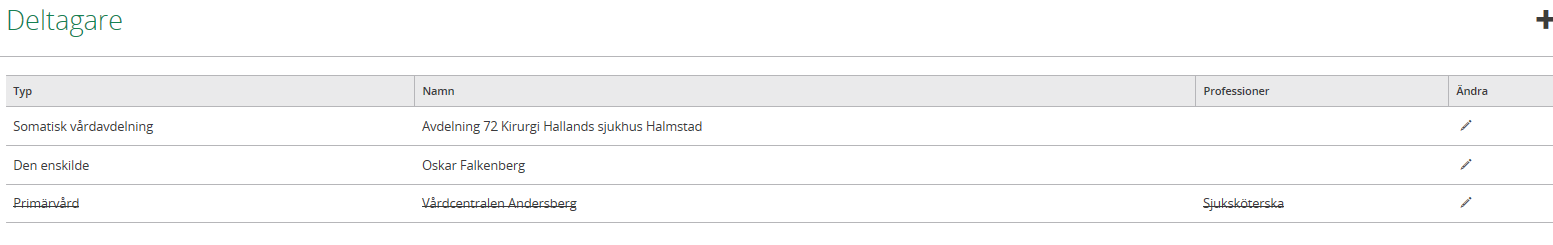 Deltagaren blir struken på deltagarlistan Lägg till ny deltagare i SIP:enMottagande vårdcentral/psykiatrisk öppenvård lägger till sin enhet på den aktuella SIP: en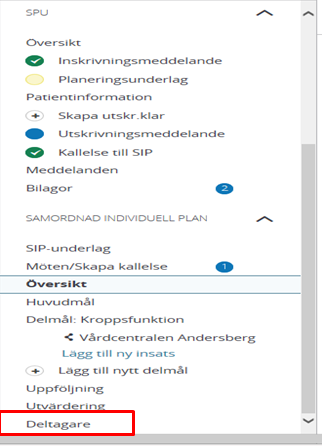 Klicka på ”Deltagare”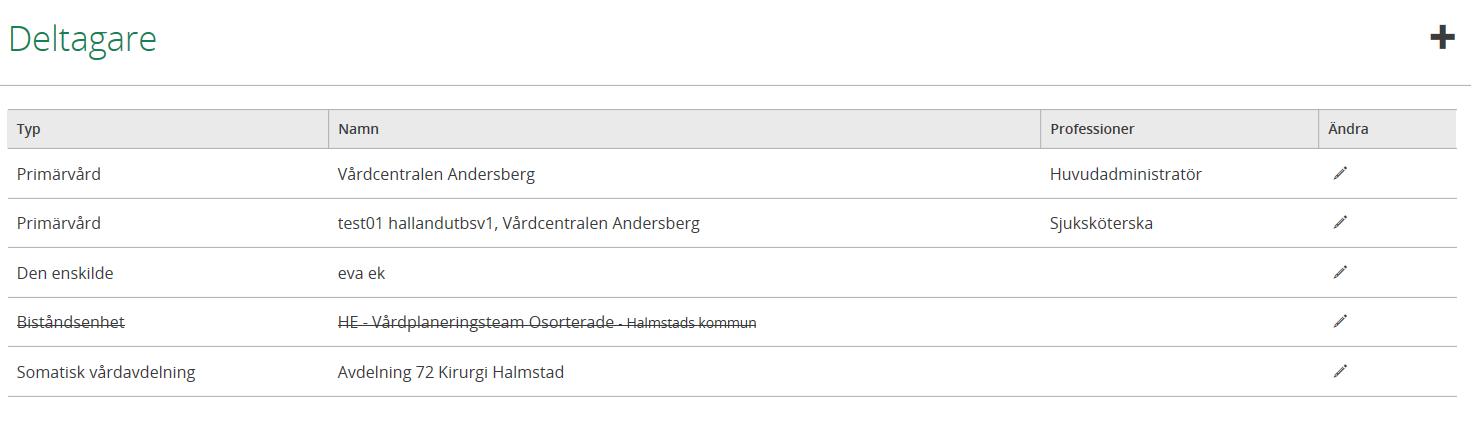 Klicka på plustecknetVälj typ av deltagare du vill lägga till (ny enhet välj verkställande enhet/vårdgivare)Välj Organisation, Verkställande enhet/vårdgivare (skriv i den nya vårdcentralen ex. Vallås vårdcentral)Tryck på ”SPARA”Den nya enheten finns nu med som aktiv part i SIP :en och ev.  inbokade tider finns med i kalendern. Bild nedan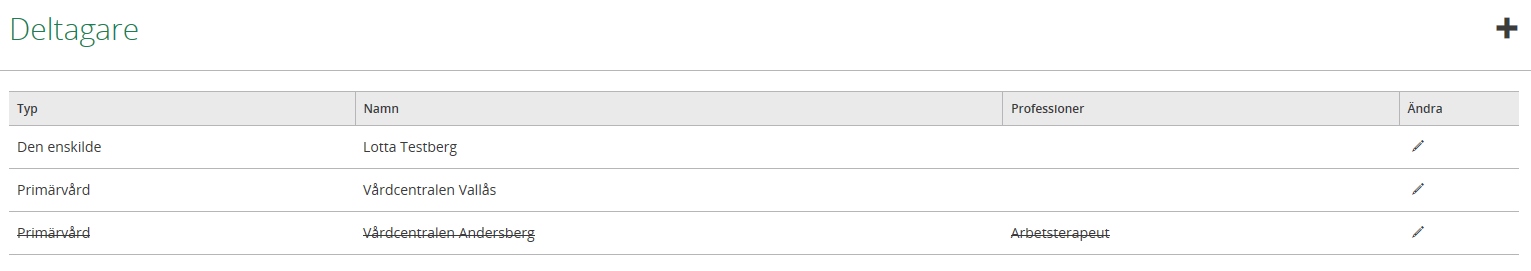 Fortsatt arbete i SIP processen, se manual ”SIP i öppenvård”.ex. uppföljning, nya SIP kallelser och avsluta SIP:enRegistrera avliden Avlider patienten under sjukhusvistelsen är det slutenvården som registrerar avliden i Lifecare.Avlider patienten i hemmet, se manual ”SIP i öppenvård.SIP pappers blankett då digital SIP inte kan användasBlanketten finns på vårdgivarwebben sidan Trygg och effektiv utskrivning – klicka på länken till pappersblanketten för SIP.	